Антикоррупционнкая экспертиза три дня.ИВАНОВСКАЯ ОБЛАСТЬ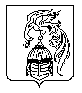 АДМИНИСТРАЦИЯ  ЮЖСКОГО  МУНИЦИПАЛЬНОГО  РАЙОНА ПОСТАНОВЛЕНИЕот ______________   № _______г.ЮжаО внесении изменений в муниципальную программу «Развитие образования Южского муниципального района», утвержденную постановлением Администрации Южского муниципального района от 02.12.2016 г. № 820-п	Руководствуясь статьей 179 Бюджетного кодекса Российской Федерации, решением Совета Южского муниципального района от 22.04.2022 № 34«О внесении изменений и дополнений в решение Совета Южскогомуниципального района от 23.12.2021 №115 «О бюджете Южского муниципального района на 2022 год и на плановый период 2023 и 2024 годов», постановлением Администрации Южского муниципального района от 19.10.2016 г. № 680-п «Об утверждении Порядка разработки, реализации и оценки эффективности муниципальных программ Южского муниципального района и Южского городского поселения и отмене постановлений Администрации Южского муниципального района от 02.09.2013 № 719-п и Администрации Южского городского поселения от 06.09.2013 № 490»,   Администрация Южского муниципального района п о с т а н о в л я е т:Внести в муниципальную программу «Развитие образования Южского муниципального района», утвержденную постановлением Администрации Южского муниципального района от 02.12.2016 г. № 820-п (далее Программа) следующие изменения:  1.1. Строку девятую таблицы раздела 1 «Паспорт муниципальной  программы Южского муниципального района» Программы изложить в следующей редакции:1.2.В подпрограмме «Организация предоставления общедоступного и бесплатного дошкольного образования по основным общеобразовательным программам в муниципальных образовательных организациях» (далее Подпрограмма), являющейся приложением № 1 к Программе: 1.2.1. Строку седьмую таблицы раздела 1 «Паспорт подпрограммы муниципальной программы Южского муниципального района» Подпрограммы изложить в следующей редакции:1.2.2. Пункт 2.4. в разделе «2 Характеристика основных мероприятий подпрограммы» изложить в новой редакции:«2.4. Благоустройство территорий муниципальных дошкольных образовательных организаций Ивановской области. В рамках мероприятия будут выполняться работы по ремонту асфальтового покрытия и укладке бортового камня на территориях муниципальных дошкольных образовательных организаций в суммах: МБДОУ детского сада «Рябинушка» г.Южи – 1 317 980,00 рублей, МБДОУ детского сада «Солнышко» г.Южи – 2 598 370,00 рублей, МБДОУ детского сада «Тополек» г.Южи – 2 333 630,00 рублей, МБДОУ детского сада «Светлячок» г.Южи – 2 869 640,00 рублей, МБДОУ детского сада «Родничок» г.Южи – 1 421 580,00 рублей, МБДОУ Талицкого детского сада – 1 331 070,00 рублей,МБДОУ Холуйского детского сада –645 527,22 рублей».1.2.3.Раздел 4 «Ресурсное обеспечение подпрограммы, рублей» Подпрограммы      изложить в следующей редакции:4. Ресурсное обеспечение подпрограммы, рублейПриложение №2 к Программе изложить в следующей редакции:«Приложение № 2к муниципальной программеЮжского муниципального района«Развитие  образования								Южского муниципального района»Паспорт подпрограммы муниципальной программыЮжского муниципального района.Характеристика основных мероприятий подпрограммыОбразовательная политика в Южском муниципальном районе определяется Планом действий по модернизации общего образования, направленного на реализацию основных положений  проекта  «Образование»; задач, определённых Федеральным Законом  «Об образовании в Российской Федерации». Мероприятия подпрограммы направлены на организацию предоставления общедоступного и бесплатного начального общего, основного общего, среднего общего образования по образовательным программам; укрепление материально-технической базы и обеспечение пожарной безопасности общеобразовательных учреждений. В рамках федерального и регионального проектов «Современная школа» национального проекта «Образование» в 2021-2023 годах запланировано открытие Центров «Точка роста» в следующих общеобразовательных учреждениях Южского муниципального района: 2021 год -муниципальное бюджетное общеобразовательное учреждение средняя общеобразовательная школа №3 г.Южи, муниципальное казенное общеобразовательное учреждение средняя общеобразовательная школа №2 г.Южи, объем средств по соглашению составляет 3137787,64 руб.; в 2022 году – муниципальное казённое общеобразовательное учреждение средняя общеобразовательная школа с. Мугреевский, в 2023 году - муниципальное казённое общеобразовательное учреждение средняя общеобразовательная школа с. Холуй.Целями создания Центров «Точка роста» является совершенствование условий для повышения качества образования в общеобразовательных организациях, расположенных в сельской местности и малых городах, расширения возможностей обучающихся в освоении учебных предметов естественно-научной и технологической направленностей, программ дополнительного образования естественно-научной и технической направленностей, а также для практической отработки учебного материала по учебным предметам «Физика», «Химия»,«Биология».Центры «Точка роста» обеспечивают повышение охвата обучающихся общеобразовательных организаций, расположенных в сельской местности и малых городах, программами основного общего и дополнительного образования естественно-научной и технологической направленностей с использованием современного оборудования.Создание центров «Точка роста» предполагает развитие образовательной инфраструктуры общеобразовательной организации, в том числе оснащение общеобразовательнойорганизации:оборудованием, средствами обучения и воспитания для изучения (в том числе экспериментального) предметов, курсов, дисциплин (модулей) естественно-научной направленности и технологической направленностей при реализации основных общеобразовательных программ и дополнительных общеобразовательных программ, в том числе для расширения содержания учебных предметов «Физика»,«Химия»,«Биология»;- оборудованием, средствами обучения и воспитания для изучения основ робототехники, механики, мехатроники, освоения основ программирования, реализации программ дополнительного образования технической и естественно-научной направленностей и т.д.- компьютерным и иным оборудованием.	В рамках регионального проекта «Цифровая образовательная среда» национального проекта «Образование» планируется обеспечение образовательных организаций материально-технической базой для внедрения цифровой образовательной среды: в 2021 году – в муниципальном бюджетном общеобразовательном учреждении средней общеобразовательной школе №1 г.Южи Ивановской обасти, объем средств по соглашению составляет 1899744,29 руб.; в 2022 году – в муниципальном бюджетном общеобразовательном учреждении средней общеобразовательной школе №3 г. Южи Ивановской области и муниципальном казенном общеобразовательномучреждении средней общеобразовательной школе №2 г. Южи, в 2023 году – в муниципальном казённом общеобразовательном учреждении средней общеобразовательной школе с. Холуй, муниципальном казённом общеобразовательном учреждении средней общеобразовательной школе с. Мугреевский, муниципальном казённом общеобразовательном учреждении основной общеобразовательной школе с. Новоклязьминское, муниципальном казённом общеобразовательном учреждении средней общеобразовательном школе с. Мугреево-Никольское Южского района Ивановской области, муниципальном казённом общеобразовательном учреждениивечерней (сменной) общеобразовательной школе г. Южи.Субсидия направляется на приобретение средств вычислительной техники, периферийного оборудования, программного обеспечения и презентационного оборудования, позволяющего обеспечить доступ обучающихся, сотрудников и педагогических работников к цифровой образовательной инфраструктуре и контенту, а также автоматизировать и повысить эффективность организационно-управленческих процессов в общеобразовательных организациях и профессиональных образовательных организациях.В рамках федерального проекта «Успех каждого ребенка» национального проекта «Образование» в 2021 году планируется проведение капитального ремонта помещений спортивного зала муниципального бюджетного общеобразовательного учреждения средней общеобразовательной школы №3 г. Южи Ивановской области, объем средств по соглашению составляет  2631164,74 руб.; в 2022 году – муниципального казенного общеобразовательного учреждения средней общеобразовательной школы №2 г. Южи,  объем средств по соглашению составляет 2 409 162,53 руб., в 2024 году создание в образовательных организациях, расположенных в сельской местности и малых городах, условий для занятий физической культурой и спортом МБОУСОШ № 1 г. Южа:оснащение спортивным инвентарем и оборудованием открытого спортивного плоскостного сооружения, объем средств по соглашению составляет 2 670 330,33 руб.При проведении ремонта спортивных залов планируется обеспечить выполнение основных требований современной спортивной инфраструктуры: установить качественное антибактериальное износостойкое покрытие для пола, стеновые протекторы, защитные сетки для окон, провести работы по замене оконных и дверных блоков, модернизации отопительных систем и освещения, ремонт потолка и стен, раздевалок, душевых и туалетных комнат, тренажерного зала, тренерских, коридоров, приобрести современное оборудование, баскетбольные щиты, волейбольную сетку, иное необходимое оборудование.Количество детей, обучающихся в общеобразовательных учреждениях г.Южи, в которых будет обновлена материально-техническая база для занятия физической культурой и спортом, составит  13388 человек, в том числе: 526 человек – в 2021 году, 416 человек – в 2022 году, 446 человек в 2024 году.Реализация подпрограммы   предполагает  выполнение следующих мероприятий:	1. Основное мероприятие "Реализация программ общего образования".1.1.Организация предоставления общедоступного и бесплатного начального общего, основного общего, среднего общего образования по основным общеобразовательным программам в муниципальных образовательных организациях.1.2. Обследование состояния здания МБОУСОШ № 1 г. Южи Ивановской области специализированной организацией.1.3. Установка автоматики на ворота МБОУСОШ № 1 г. Южи Ивановской области.1.4. Установка домофона в МКСОШ с. Мугреево-Никольское Южского района Ивановской области.1.5. Оплата контракта за услугу "Электронная учительская" МКОУСОШ с. Мугреевский.1.6. Текущий ремонт котлов (прочистка) МКОУСОШ с. Холуй.  1.7. Лицензирование автобусов образовательных учреждений Южского муниципального района Ивановской области.1.8. Установка дополнительного освещения по периметру зданий образовательных учреждений Южского муниципального района Ивановской области.1.9. Содержание транспортного средства (бензин, запчасти) в МКОУ вечерняя (сменная) общеобразовательная школа г. Южи.1.10. Разработка проектно-сметной документации и экспертизы проектно-сметной документации на капитальный ремонт системы отопления в здании МКОУСОШ № 2 г. Южи.1.11. Капитальный ремонт системы отопления в здании МКОУСОШ № 2 г. Южи .1.12. Замена насоса подачи воды в МКОУСОШ с. Холуй.1.13. Разработка проектно-сметной документации и экспертизы сметы на капитальный ремонт спортивного зала МБОУСОШ № 1 г. Южи Ивановской области .1.14. Экспертиза ПСД на замену оконных блоков в рамках капитального ремонта в МБОУСОШ № 1 г. Южи Ивановской области .1.15. Замена оконных блоков в рамках капитального ремонта в МБОУСОШ № 1 г. Южи Ивановской области .1.16. Экспертиза ПСД на замену оконных блоков в рамках капитального ремонта в МБОУСОШ № 3 г. Южи Ивановской области.1.17. Замена оконных блоков в МБОУСОШ № 3 г. Южи Ивановской области .1.18. Экспертиза проектно-сметной документации в рамках капитального ремонта, замена оконных блоков на ПВХ в МКОУСОШ № 2 г. Южи .1.19. Капитальный ремонт, замена оконных блоков на ПВХ в МКОУСОШ № 2 г. Южи .1.20. Экспертиза проектно-сметной документации в рамках капитального ремонта, замена оконных блоков на ПВХ в МКОУСОШ с. Холуй .1.21. Капитальный ремонт, замена оконных блоков на ПВХ в МКОУСОШ с. Холуй .1.22. Экспертиза проектно-сметной документации в рамках капитального ремонта, замена оконных блоков в МБОУ Талицкая СОШ.1.23. Капитальный ремонт, замена оконных блоков в МБОУ Талицкая СОШ.1.24. Экспертиза проектно-сметной документации в рамках капитального ремонта, замена оконных блоков в МКСОШ с. Мугреево-Никольское Южского района Ивановской области.1.25. Капитальный ремонт, замена оконных блоков в МКСОШ с. Мугреево-Никольское Южского района Ивановской области1.26.  Текущий ремонт  кровли здания МКОУСОШ №2 г.Южи.1.27.  Проведение обследования крыши МКОУСОШ с.Холуй.1.28.  Проведение обследования крыши МБОУ Талицкая СОШ.1.29. Финансовое обеспечение государственных гарантий реализации прав на получение общедоступного и бесплатного дошкольного, начального общего, основного общего, среднего общего образования в муниципальных общеобразовательных организациях, обеспечение дополнительного образования в муниципальных общеобразовательных организациях, включая расходы на оплату труда,  приобретение учебников и учебных пособий, средств обучения, игр, игрушек.1.30. Текущий ремонт кабинетов в рамках реализации проекта «Точка роста» в МБОУ Талицкая СОШ.1.31. Текущий ремонт стены в МКОУСОШ с. Холуй.1.32. Текущий ремонт канализации в МБОУСОШ № 3 г. Южи Ивановской области.1.33. Проведение строительного надзора по объекту: на капитальный ремонт спортивного зала здания МБОУСОШ №1 г.Южи Ивановской области.1.34. Ежемесячное денежное вознаграждение за классное руководство педагогическим работникам государственных и муниципальных образовательных организаций.1.35. Ремонт горелки в котельной МБОУ Талицкая СОШ (Предоставление субсидий бюджетным, автономным учреждениям и иным некоммерческим организациям).	2. Основное мероприятие "Содействие развитию общего образования"2.1.Обеспечение деятельности по организации питания в общеобразовательных организациях.2.2.Обеспечение содержания общеобразовательных организаций в соответствии с нормами пожарной безопасности.2.3. Организация питания обучающихся из многодетных семей муниципальных образовательных организаций Южского муниципального района. 2.4.  Организация питания обучающихся в муниципальных общеобразовательных организациях Южского муниципального района.2.5.  Расходы на укрепление материально-технической базы муниципальных образовательных организаций Ивановской области.2.6. Организация питания обучающихся 1-4 классов муниципальных общеобразовательных организаций.2.7. Капитальный ремонт муниципального казённого общеобразовательного учреждения  средней общеобразовательной школы с. Мугреевский   (155656, Ивановская область, Южский район, с. Мугреевский, ул. Школьная, д.10а).2.8. Капитальный ремонт входных групп здания муниципального казённого общеобразовательного учреждения средняя общеобразовательная школа с. Мугреевский по адресу: 155656, Ивановская область, Южский район, с. Мугреевский, ул. Школьная, д.10а.2.9. Экспертиза ПСД на капитальный ремонт помещения библиотеки МБОУСОШ №1 г.Южи Ивановской области.2.10. Капитальный ремонт помещения библиотеки МБОУСОШ №1 г.Южи Ивановской области.2.11. Проведение строительного надзора на реализацию мероприятий по благоустройству зданий государственных и муниципальных общеобразовательных организаций в целях соблюдения требований к воздушно-тепловому режиму, водоснабжению и канализации (капитальный ремонт здания муниципального казённого общеобразовательного учреждения средняя общеобразовательная школа с. Мугреевский по адресу: 155656, Ивановская область, Южский район, с. Мугреевский, ул. Школьная, д.10а).2.12. Корректировка проектно-сметной документации на реализацию мероприятий по благоустройству зданий государственных и муниципальных общеобразовательных организаций в целях соблюдения требований к воздушно-тепловому режиму, водоснабжению и канализации (капитальный ремонт здания муниципального казённого общеобразовательного учреждения средняя общеобразовательная школа с. Мугреевский по адресу: 155656, Ивановская область, Южский район, с. Мугреевский, ул. Школьная, д.10а).2.13.  Выполнение работ по подготовке проектно-сметной документации с проверкой достоверности определения сметной стоимости по созданию в общеобразовательных организациях, расположенных в сельской местности и малых городах, условий для занятий физической культурой и спортом, на объекте МБОУСОШ № 3 г. Южи Ивановской области.2.14. Экспертиза ПСД на капитальный ремонт кабинета технологии МБОУСОШ № 1 г. Южи Ивановской области (в рамках национального проекта "Образование", создание "Точки роста").2.15. Капитальный ремонт кабинета технологии МБОУСОШ № 1 г. Южи Ивановской области (в рамках национального проекта "Образование", создание "Точки роста").2.16.  Выполнение работ по текущему ремонту системы водоснабжения и отопления МБОУСОШ № 3 г. Южи Ивановской области в подвале здания.2.17. Приобретение мебели для организации работы центра гуманитарного и цифрового профиля "Точка роста" в рамках национального проекта "Образование" в МБОУСОШ № 1 г. Южи Ивановской области.2.18. Проведение экспертизы на капитальный ремонт входных групп здания муниципального казённого общеобразовательного учреждения средняя общеобразовательная школа с. Мугреевский по адресу: 155646, Ивановская область, Южский район, с. Мугреевский, ул. Школьная, д.10а.2.19. Капитальный ремонт плоской кровли здания МБОУ Талицкой СОШ, расположенного по адресу: 155644, Ивановская обл., Южский р-н, с. Талицы, ул. Дзержинского, д. 5.2.20. Капитальный ремонт кабинета МКОУСОШ № 2 г. Южи (в рамках национального проекта "Образование", создание "Точки роста").2.21. Капитальный ремонт кабинета МБОУСОШ № 3 г. Южи Ивановской области (в рамках национального проекта "Образование", создание "Точки роста").2.22. Приобретение мебели, основных средств и расходных материалов для организации работы центров образования естественно-научной и технологической направленностей "Точка роста" в рамках национального проекта "Образование" в МКОУСОШ № 2 г. Южи.2.23. Приобретение мебели для организации работы центра гуманитарного и цифрового профиля "Точка роста" в рамках национального проекта "Образование" МБОУСОШ № 3 г. Южи Ивановской области.2.24. Охрана объекта (территории) учреждений общего образования сотрудниками частных охранных организаций. 2.25.Осуществление дополнительных мероприятий по профилактике и противодействию распространения новой коронавирусной  инфекции (COVID-19) в муниципальных общеобразовательных организациях. 2.26. Капитальный ремонт пищеблока МБОУСОШ № 1 г. Южи Ивановской области.2.27. Проведение экспертизы сметы на капитальный ремонт пищеблока МБОУСОШ № 1 г. Южи Ивановской области.2.28. Организация бесплатного двухразового питания детей с ограниченными возможностями здоровья, обучающихся в 1-11 классах муниципальных общеобразовательных учреждений Южского муниципального района.2.29. Изготовление ПСД на замену подводящего кабеля и счетчика на соответствующие нормам СанПин и СНИП в МБОУСОШ № 1 г. Южи Ивановской области.2.30.  Проведение экспертизы ПСД на капитальный ремонт плоской кровли здания МКОУСОШ с. Холуй, по адресу: 155633, Россия, Ивановская обл., Южский р-н, с. Холуй, ул. Полевая, д. 1-а.2.31. Капитальный ремонт  плоской кровли здания МКОУСОШ с. Холуй, по адресу: 155633, Россия, Ивановская обл., Южский р-н, с. Холуй, ул. Полевая, д. 1-а.2.32. Капитальный ремонт наружных электрических сетей МБОУСОШ № 1 г. Южи Ивановской области по адресу: 155630, Ивановская обл., г. Южа, пл. Ленина, д. 1.2.33. Изготовление проектно-сметной документации на комплексный капитальный ремонт здания МБОУСОШ № 3 г. Южи Ивановской области и государственную экспертизу сметной стоимости.2.34. Организация бесплатного горячего питания обучающихся, получающих начальное общее образование в муниципальных образовательных организациях.2.35. Осуществление строительного контроля по объекту «Капитальный ремонт крыши здания МКОУСОШ № 2 г. Южи по адресу: 155630, Ивановская обл., г. Южа, ул. Пушкина, д. 2».2.36. Осуществление строительного контроля по объекту «Капитальный ремонт спортивного зала в здании МКОУСОШ № 2 г. Южи по адресу: 155630, Ивановская обл., г. Южа, ул. Пушкина, д. 2».2.37. Осуществление строительного контроля по объекту «Капитальный ремонт здания МБОУСОШ № 3 г. Южи по адресу: 155630, Ивановская обл., г. Южа, ул. Советская, д. 20».2.38. Осуществление строительного контроля по объекту «Капитальный ремонт фасада, оконных, дверных блоков и входных групп здания МБОУСОШ № 1 г. Южи Ивановской области по адресу: 155630, Ивановская обл., г. Южа, пл. Ленина, д. 1».2.39. Осуществление строительного контроля по объекту: «Капитальный ремонт крыши здания МБОУСОШ № 1 г. Южи Ивановской области по адресу: 155630, Ивановская обл., г. Южа, пл. Ленина, д. 1».2.40. Приобретение учебников для МБОУСОШ № 3 г. Южи.2.41. Приобретение мебели и оборудования для работы центра "Точка роста" в МКОУСОШ с. Мугреевский.2.42. Модернизация школьных систем образования.2.43. Реализация мероприятий по капитальному ремонту объектов общего образования.2.44.Разработка проектно-сметной документации и прохождение сметной документации государственной экспертизы по объекту: "Комплексный капитальный ремонт здания МКОУСОШ № 2 г. Южи по адресу: 155630, Ивановская обл., г. Южа, ул. Пушкина, д. 2".2.45. Разработка проектно-сметной документации и прохождение сметной документации государственной экспертизы по объекту: "Комплексный капитальный ремонт здания МБОУСОШ № 1 г. Южи Ивановской области по адресу: 155630, Ивановская обл., г. Южа, пл. Ленина, д. 1".3. Основное мероприятие«Укрепление материально-технической базы  образовательных организаций Южского муниципального района»"3.1. Экспертиза проектно-сметной документации на укрепление материально-технической базы муниципальных образовательных организаций в Ивановской области в рамках мероприятий по наказам избирателей в МБОУСОШ № 1 г. Южи Ивановской области и в МБОУСОШ № 3 г. Южи Ивановской области.3.2. Расходы на укрепление материально-технической базы муниципальных образовательных организаций Ивановской области.3.3. Разработка проектно-сметной документации на капитальный ремонт помещений муниципального казённого дошкольного образовательного учреждения Мугреевский детский сад для размещения муниципального казённого общеобразовательного учреждения средняя общеобразовательная школа с. Мугреевский.3.4. Проведение экспертизы проектно-сметной документации на капитальный ремонт помещений муниципального казённого дошкольного образовательного учреждения Мугреевский детский сад для размещения муниципального казённого общеобразовательного учреждения средняя общеобразовательная школа с. Мугреевский.3.5. Разработка проектно-сметной документации на капитальный ремонт спортивного зала муниципального казённого общеобразовательного учреждения средняя общеобразовательная школа с. Мугреевский.3.6. Проведение экспертизы проектно-сметной документации на капитальный ремонт спортивного зала муниципального казённого общеобразовательного учреждения средняя общеобразовательная школа с. Мугреевский.3.7. Проведение строительного надзора по объекту: капитальный ремонт помещений муниципального казённого дошкольного образовательного учреждения Мугреевский детский сад под размещение муниципального казённого общеобразовательного учреждения средняя общеобразовательная школа с. Мугреевский.3.8. Укрепление материально-технической базы муниципальных образовательных организаций Ивановской области.3.9.  Создание в общеобразовательных организациях, расположенных в сельской местности, условий для занятий физической культурой и спортом в 2018 году.3.10. Реализация мероприятий по капитальному ремонту объектов общего образования.3.11. Софинансирование на реализацию мероприятий по капитальному ремонту объектов общего образования. Создание в общеобразовательных организациях, расположенных в «малых городах», условий для занятий физической культурой и спортом в 2019 году - ремонт спортивного зала МБОУ СОШ №1 г.Южи Ивановской области. 4.Основное мероприятие «Муниципальный проект «Современная школа»».4.1. Создание (обновление) материально-технической базы для реализации основных и дополнительных общеобразовательных программ цифрового и гуманитарного  профилей в общеобразовательных организациях, расположенных в сельской местности и малых городах.4.2. Создание и обеспечение функционирования центров образования естественно-научной и технологической направленности в общеобразовательных организациях, расположенных в сельской местности и малых городах.5. Основное мероприятие  «Муниципальный проект «Цифровая  образовательная среда»».5.1.Обеспечение образовательных организаций материально-технической базой для внедрения цифровой образовательной среды.6. Основное мероприятие  «Муниципальный проект «Успех каждого ребенка»».6.1. Создание в общеобразовательных организациях, расположенных в сельской местности и малых городах, условий для занятий физической культурой и спортом.В 2021 году планируется проведение капитального ремонта помещений спортивного зала муниципального бюджетного общеобразовательного учреждения средней общеобразовательной школы № 3 г. Южи Ивановской области, объем средств по соглашению составляет  2 631 164,74 руб.; в 2022 году – муниципальное казенное общеобразовательное учреждение средняя общеобразовательная школа №2 г. Южи,  объем средств по соглашению составляет 2 409 162, 53 руб.      В 2024 году создание в образовательных организациях, расположенных в сельской местности и малых городах, условий для занятий физической культурой и спортом МБОУСОШ № 1 г. Южа:оснащение спортивным инвентарем и оборудованием открытого спортивного плоскостного сооружения, объем средств по соглашению составляет 2 670 330,33 руб.3. Целевые индикаторы (показатели)  подпрограммыИндикатор (показатель) №1 определяется в соответствии  с федеральными статистическими наблюдениями ОО-1.Индикатор (показатель) №2 рассчитывается по формуле:В : А×100, гдеА- общая численность обучающихся по основным общеобразовательным программам в общеобразовательных организациях;В- численность обучающихся, получающих общее образование в соответствии с ФГОС Индикатор (показатель) №3 рассчитывается по формуле:В : А×100, гдеА- общая численность обучающихся по образовательным программам основного общего образования В- численность выпускников, прошедших государственную итоговую   аттестацию   по программам основного общего образования.Индикатор (показатель) №4 рассчитывается по формуле:В : А×100, гдеА- общее число педагогических работников муниципальных общеобразовательных организацийВ -  число педагогических работников муниципальных общеобразовательных организаций, получивших ежемесячное денежное вознаграждение за классное руководство в общей численности педагогических работников такой категории.Индикатор (показатель) № 5 рассчитывается по формуле:В : А×100, гдеА- общее число образовательных организаций;В- численность образовательных организаций, соответствующих нормам пожарной безопасностиИндикатор (показатель) № 6 рассчитывается по формуле:В : А×100, гдеА- общая численность обучающихся 1-11 классовВ- численность обучающихся 1-11 классов из многодетных семей, охваченных горячим питаниемИндикатор (показатель) № 7 рассчитывается по формуле:В : А×100, гдеА- общая численность обучающихся, получающих начальное общее  образование в муниципальных образовательных организацияхВ- численность обучающихся, получающих начальное общее  образование в муниципальных образовательных организациях, получающих бесплатное горячее питание.Индикатор (показатель) № 8 рассчитывается по формуле:В : А×100, гдеА- общее количество муниципальных общеобразовательных организацийВ- количество муниципальных общеобразовательных организаций, в которых осуществлены дополнительные мероприятия по профилактике и противодействию распространения новой коронавирусной инфекцией (COVID 19).Индикатор (показатель) № 9 рассчитывается по формуле:В : А×100, гдеА- общая численность детей с ограниченными возможностями здоровья, обучающихся в 1-11 классах муниципальных общеобразовательных учреждений Южского муниципального районаВ- численность детей с ограниченными возможностями здоровья, обучающихся в 1-11 классах муниципальных общеобразовательных учреждений Южского муниципального района, получающих бесплатное двухразовое питание.      Индикатор (показатель) № 10 указывает на количество общеобразовательных организаций, в которых произведен капитальный ремонт фасада, оконных, дверных блоков и входных групп.         Индикатор (показатель) № 11указывает на количество общеобразовательных организаций, в которых произведен капитальный ремонт крыши здания.Индикатор (показатель) № 12 указывает на количество общеобразовательных организаций, в которых произведен капитальный ремонт здания.Индикатор (показатель) № 13 рассчитывается по формуле:указывает на количество общеобразовательных организаций, расположенных в сельской местности и малых городах, в которых созданы и функционируютцентры образования естественно-научной и технологическойнаправленностей.Индикатор (показатель) № 14указывает на количество образовательных организаций, обеспеченных материально-технической базой для внедрения цифровой образовательной среды.Индикатор (показатель) № 15указывает на количество общеобразовательных организаций, расположенных в сельской местности и малых городах, в которых созданы условия для занятий физической культурой и спортом.4. Ресурсное обеспечение подпрограммы, рублей1.4.Приложение №3 к Программе изложить в следующей редакции:«Приложение № 3к муниципальной программе Южского муниципального района«Развитие  образования								Южского муниципального района»Паспорт подпрограммы муниципальной программыЮжского муниципального районаХарактеристика основных мероприятий  подпрограммы.1. Основное мероприятие «Реализация  программ дополнительного образования детей».1.1. Организация  предоставления дополнительного образования детям.1.2. Установка дополнительного освещения по периметру зданий образовательных учреждений Южского муниципального района Ивановской области.1.3. Средства на повышение средней заработной платы педагогическим работникам иных муниципальных организаций дополнительного образования детей Южского муниципального района до средней заработной платы учителей по Ивановской области.1.4.  Экспертиза проектно-сметной документации в рамках капитального ремонта, замена оконных заполнений в МБУДО «ДЮЦ».1.5. Ремонт помещений в МБУДО «ДЮЦ».1.6. Разработка сметной документации и получение положительного заключения на сметную документацию по объекту «Ремонт линии отопления, смена оконных и дверных заполнений в рамках капитального ремонта в здании МБУДО «ДЮЦ».1.7. Ремонт линии отопления, смена оконных и дверных заполнений в рамках капитального ремонта в здании МБУДО «ДЮЦ.»1.8. Софинансирование расходов, связанных с поэтапным доведением средней заработной платы педагогическим работникам иных муниципальных организаций дополнительного образования детей до средней заработной платы учителей в Ивановской области.1.9. Расходы, связанные с поэтапным доведением средней заработной платы педагогических работников иных организаций дополнительного образования детей до средней заработной платы учителей в Ивановской области.2. Основное мероприятие   «Содействие развитию дополнительного образования».2.1. Обеспечение содержания учреждений дополнительного образования детей в соответствии с нормами пожарной безопасности.2.2. Приобретение компьютера, сетевого накопителя, квадрокоптера для фото и видеостудии МБУДО «ДЮЦ».2.3. Устранение нарушений, выявленных в ходе проверки, проведенной 27.12.2019 года Управлением Федеральной службы по надзору в сфере защиты прав потребителей и благополучия человека по Ивановской области, в МБУДО «ДЮЦ».2.4 Разработка проектно-сметной документации и проведение экспертизы по благоустройству территории земельного участка под спортивную площадку около МБУДО "Детский оздоровительно-образовательный (профильный) центр" г. Южа по адресу: г. Южа, ул. Советская, д. 22б.2.5 Капитальный ремонт спортивной площадки и элементов благоустройства у здания МБУДО «ДООЦ» г. Южи по адресу: Ивановская область, г. Южа. Ул. Советская, д. 22б.2.6 Осуществление строительного контроля по объекту: «Капитальный ремонт большого игрового зала МБУДО «ДООЦ» г. Южи по адресу: Ивановская обл., г.Южа, ул. Советская, д. 22 Б».2.7 Укрепление материально-технической базы муниципальных образовательных организаций Ивановской области (В 2022 году планируется приобретение спортивного оборудования и инвентаря для МБУДО «ДООЦ» г. Южи по адресу: Ивановская обл., г.Южа, ул. Советская, д. 22 Б).2.8Разработка проектно-сметной документации и проведение экспертизы проектно-сметной документации на капитальный ремонт большого игрового зала МБУДО «ДООЦ» г. Южи по адресу: Ивановская обл., г. Южа, ул. Советская, д. 22Б.2.9 Капитальный ремонт объектов дополнительного образования детей.Капитальный ремонт большого игрового зала МБУДО «ДООЦ» г. Южи по адресу: Ивановская обл., г.Южа, ул. Советская, д. 22 Б. В 2022 году планируется капитальный ремонт большого игрового зала в 2-х этажном кирпичном здании на втором этаже, материал стен –кирпич, централизованное отопление, площадью – 608,6 кв.м количество детей – 226.3. Основное мероприятие "Муниципальный проект "Успех каждого ребенка"".3.1Создание новых мест в образовательных организациях различных типов для реализации дополнительных общеразвивающих программ всех направленностей. В 2022 году планируется создание новых дополнительных мест в Муниципальном бюджетном учреждении дополнительного образования "Детско-юношеский центр"г. Южи в количестве 40 мест: худоственная направленность – 15 мест, техническая направленность- 15 мест, туристско-краеведческая-10 мест. 3. Целевые индикаторы (показатели)  подпрограммы.Индикатор (показатель)  №1  рассчитывается по формуле: А: В  х 100%    А - количество   бесплатных детских объединений, Б - общее количество  детских объединений.	Индикатор (показатель)   №2  рассчитывается по формуле: А: В  х 100%   А - количество  проведённых учебных часов,  А - количество  учебных  часов.	Индикатор (показатель)  №3 рассчитывается по формуле:  А: В  х 100%  А - количество   обучающихся, принимающих участие в концертах, фестивалях,  смотрах – выставках, конференциях, спортивных соревнованиях и иных подобных мероприятиях муниципального, регионального, международного, всероссийского уровня, Б - общее количество   обучающихся.Индикатор (показатель)  №4 рассчитывается по формуле:  А: В  х 100%  А - количество   обучающихся, победителей и призёров  в  муниципальных, региональных, всероссийских мероприятиях и спортивных соревнованиях, Б - общее количество   обучающихся.	Индикатор (показатель)  №5 рассчитывается по формуле: А: В  х 100%   А - количество  работающих педагогов,  Б - количество   педагогов  в соответствии со  штатным  расписанием.  Индикатор (показатель) №6 рассчитывается по формуле А:В х 100%А – средняя заработная плата организаций дополнительного образования детей, В – средняя заработна плата учителя в Ивановской области.Индикатор (показатель) № 7 рассчитывается по формуле: Б : А *100, гдеА –  всего учреждений дополнительного образования.Б – учреждения дополнительного образования, соответствующие нормам пожарной безопасности.Индикатор (показатель) № 8 указывает на количество образовательных организаций дополнительного образования, в которых произведен капитальный ремонт игровых залов.Индикатор (показатель) № 9указывает на количество образовательных организаций дополнительного образования, в которых производится капитальный ремонт спортивных площадок и элементов благоустройства.Индикатор (показатель) № 10указывает на количество образовательных организаций дополнительного образования, в которых осуществляется укрепление материально-технической базы за счет средств областного бюджета.            Индикатор (показатель) № 11указывается количество новых мест, созданных в образовательных организациях различных типов для реализации дополнительных общеразвивающих программ всех направленностей.4. Ресурсное обеспечение  подпрограммы, рублей2. Опубликовать настоящее постановление в официальном издании «Правовой Вестник Южского муниципального района» и на официальном сайте Южского муниципального района.Глава Южского муниципального района                                      В.И. Оврашко«Объёмы ресурсного обеспечения программыОбщий объем бюджетных ассигнований: 2017 год – 182 344 156,63 руб.;2018 год -   209 849 989,97 руб.;2019 год  - 218 114 240,16 руб.;2020 год  – 234 901 112,38  руб.;2021 год –252 508 320,87 руб.2022 год  - 380 145 970,83 руб.;2023 год  - 220 121 466,94 руб.;2024 год – 217 692 387,71 руб.Федеральный бюджет:2017 год -0,00 руб.; 2018 год -1 780 040,00 руб.;2019 год  -   0,00 руб.;2020 год  -  16 250 828,21  руб.;2021 год  -   23 283 662,59  руб.2022 год  - 69 293 533,33  руб.2023 год – 16 023 359,90 руб.;2024 год – 18 326 378,96рубОбластной бюджет: 2017 год – 94 138 572,00 руб.;2018 год – 121 492 628,45 руб.;2019 год -   120 352 932,69руб.;2020 год -   123 107 621,87 руб.;2021 год -   126 985 191,75 руб.2022 год  - 207 567 157,27 руб.;2023 год – 124 838 179,51 руб.;2024 год – 124 880 423,07 руб.Бюджет Южского муниципального района 2017 год – 88 205 584,632018 год – 86 577 321,52 руб.;2019 год  -  98 613 012,90 руб.;2020 год  -  95 542 662,30 руб.;2021 год  – 102 239 466,53 руб.2022 год  - 103 285 280,23 руб.2023 год – 79 259 927,53 руб.2024 год – 74 485 585,68 руб.»Объемы ресурсного обеспечения подпрограммыОбщий объем бюджетных ассигнований:2017 год -   64 746 079,80руб.;2018 год – 72 402 200,50 руб.;2019 год –  75 555 659,27 руб.;2020 год –  71 083 199,62 руб.;2021 год –  75 391 643,86руб.;2022  год -  89 898 732,80  руб.;2023  год -  70 267 365,64 руб.  2024 год –67 485 103,09 руб.- бюджет Южского муниципального района:2017 год -   40 686 738,75руб.;2018 год – 33 338 744,89 руб.;2019 год –  35 219 924,45 руб.;2020 год –  30 342 205,61 руб.;2021 год –  33 088 316,58 руб.;2022  год – 33 862 462,85руб.  2023  год -  27 559 323,48руб.2024 год –24 777 060,93 руб. - областной бюджет:2017 год -   24 059 341,05руб.;2018 год – 39 063 455,61 руб.;2019 год –  40 335 734,82 руб.;2020 год –  40 740 994,01 руб.;2021 год – 42 303 327,28 руб.;2022  год –56 036 269,95 руб.2023  год -  42 708 042,16 руб.2024 год –42 708 042,16 руб.№ п/пНаименование основного мероприятия/ мероприятия/Источник ресурсного обеспеченияИсполнитель2017год2018год2019 год2020 год2021 год2022 год2023 год2024 годПодпрограмма, всегоПодпрограмма, всегоПодпрограмма, всего64 746 079,8072 402 200,5075 555 659,2771 083 199,6275 391 643,8689 898 732,8070 267 365,6467 485 103,09    бюджетные ассигнования:    бюджетные ассигнования:    бюджетные ассигнования:64 746 079,8072 402 200,5075 555 659,2771 083 199,6275 391 643,8689 898 732,8070 267 365,6467 485 103,09- областной бюджет- областной бюджет- областной бюджет24 059 341,0539 063 455,6140 335 734,8240 740 994,0142 303 327,2856 036 269,9542 708 042,1642 708 042,16- бюджет Южского муниципального района- бюджет Южского муниципального района- бюджет Южского муниципального района40 686 738,7533 338 744,8935 219 924,4530 342 205,6133 088 316,5833 862 462,8527 559 323,4824 777 060,931.Основное мероприятие"Развитие дошкольного образования"Отдел образования администрации Южского муниципального района в лице:муниципальных дошкольных образовательных учреждений  Южского муниципального района;муниципальных общеобразовательных учреждений, реализующих программу дошкольного образованияЮжскогомуниципального района62356294,7570 054 758,8973 571 034,8569 440 702,6172 756 380,5073 572 558,4467 708 098,4864 925 835,931.бюджетные  ассигнования:Отдел образования администрации Южского муниципального района в лице:муниципальных дошкольных образовательных учреждений  Южского муниципального района;муниципальных общеобразовательных учреждений, реализующих программу дошкольного образованияЮжскогомуниципального района62356294,7570 054 758,8973 571 034,8569 440 702,6172 756 380,5073 572 558,4467 708 098,4864 925 835,931.- областной бюджетОтдел образования администрации Южского муниципального района в лице:муниципальных дошкольных образовательных учреждений  Южского муниципального района;муниципальных общеобразовательных учреждений, реализующих программу дошкольного образованияЮжскогомуниципального района22 242 056,0037 248 514,0038 935 814,0039 588 697,0041 067 603,0041 408 336,0041 448 975,0041 448 975,001.- бюджет Южского муниципального районаОтдел образования администрации Южского муниципального района в лице:муниципальных дошкольных образовательных учреждений  Южского муниципального района;муниципальных общеобразовательных учреждений, реализующих программу дошкольного образованияЮжскогомуниципального района40 114 238,7532 765 839,8934 635 220,8429 852 005,6131 688 777,5032 164 222,4426 259 123,4823 476 860,931.1Организация предоставления общедоступного бесплатного дошкольного образования по основным общеобразовательным программам в муниципальных образовательных организациях Отдел образования администрации Южского муниципального района в лице:муниципальных дошкольных образовательных учреждений  Южского муниципального района;муниципальных общеобразовательных учреждений, реализующих программу дошкольного образованияЮжскогомуниципального района40 043 663,7532 735 839,8931 495 340,6629 622 441,6131 557 767,4032 134 222,4426 229 123,4823 446 860,931.1бюджетные ассигнования:Отдел образования администрации Южского муниципального района в лице:муниципальных дошкольных образовательных учреждений  Южского муниципального района;муниципальных общеобразовательных учреждений, реализующих программу дошкольного образованияЮжскогомуниципального района40 043 663,7532 735 839,8931 495 340,6629 622 441,6131 557 767,4032 134 222,4426 229 123,4823 446 860,931.1- бюджет Южского муниципального районаОтдел образования администрации Южского муниципального района в лице:муниципальных дошкольных образовательных учреждений  Южского муниципального района;муниципальных общеобразовательных учреждений, реализующих программу дошкольного образованияЮжскогомуниципального района40 043 663,7532 735 839,8931 495 340,6629 622 441,6131 557 767,4032 134 222,4426 229 123,4823 446 860,931.2.Создание условий для инклюзивного образования детей дошкольного возраста в образовательных организациях Отдел образования администрации Южского муниципального района в лице:муниципальных дошкольных образовательных учреждений  Южского муниципального района;муниципальных общеобразовательных учреждений, реализующих программу дошкольного образованияЮжскогомуниципального района70 575,0030 000,0030 000,0030 000,0030 000,0030 000,0030 000,0030 000,001.2.    бюджетные ассигнования:Отдел образования администрации Южского муниципального района в лице:муниципальных дошкольных образовательных учреждений  Южского муниципального района;муниципальных общеобразовательных учреждений, реализующих программу дошкольного образованияЮжскогомуниципального района70 575,0030 000,0030 000,0030 000,0030 000,0030 000,0030 000,0030 000,001.2.- бюджет Южского муниципального районаОтдел образования администрации Южского муниципального района в лице:муниципальных дошкольных образовательных учреждений  Южского муниципального района;муниципальных общеобразовательных учреждений, реализующих программу дошкольного образованияЮжскогомуниципального района70 575,0030 000,0030 000,0030 000,0030 000,0030 000,0030 000,0030 000,001.3.Финансовое обеспечение государственных гарантий реализации прав на получение общедоступного и бесплатного дошкольного образования в муниципальных дошкольных образовательных организациях и возмещение затрат на финансовое обеспечение получения дошкольного образования в частных дошкольных образовательных организациях, включая расходы на оплату труда, приобретение учебников и учебных пособий,  средств обучения, игр, игрушек (за исключением расходов на содержание зданий и оплату коммунальных услуг) Отдел образования администрации Южского муниципального района в лице:муниципальных дошкольных образовательных учреждений  Южского муниципального района;муниципальных общеобразовательных учреждений, реализующих программу дошкольного образованияЮжскогомуниципального района22 242 056,0037 248 514,0038 935 814,000,000,000,000,000,001.3.    бюджетные ассигнования:Отдел образования администрации Южского муниципального района в лице:муниципальных дошкольных образовательных учреждений  Южского муниципального района;муниципальных общеобразовательных учреждений, реализующих программу дошкольного образованияЮжскогомуниципального района22 242 056,0037 248 514,0038 935 814,000,000,000,000,000,001.3.- областной бюджетОтдел образования администрации Южского муниципального района в лице:муниципальных дошкольных образовательных учреждений  Южского муниципального района;муниципальных общеобразовательных учреждений, реализующих программу дошкольного образованияЮжскогомуниципального района22 242 056,0037 248 514,0038 935 814,000,000,000,000,000,001.4.Финансовое обеспечение государственных гарантий реализации прав на получение общедоступного и бесплатного дошкольного образования в муниципальных дошкольных образовательных организациях, включая расходы на оплату труда, приобретение учебников и учебных пособий, средств обучения, игр, игрушек (за исключением расходов на содержание зданий и оплату коммунальных услуг)0,000,000,0039 588 697,0041 067 603,0041 408 336,0041 448 975,0041 448 975,00    бюджетные ассигнования:0,000,000,0039 588 697,0041 067 603,0041 408 336,0041 448 975,0041 448 975,00- областной бюджет0,000,000,0039 588 697,0041 067 603,0041 408 336,0041 448 975,0041 448 975,001.5Укрепление материально-технической базы муниципальных образовательных организаций Ивановской областиОтдел образования администрации Южского муниципального района, в лице муниципальных дошкольных образовательных учреждений0,0040 405,00393 939,390,00101 010,100,000,000,001.5    бюджетные ассигнования:Отдел образования администрации Южского муниципального района, в лице муниципальных дошкольных образовательных учреждений0,0040 405,00393 939,390,00101 010,100,000,000,001.5- бюджет Южского муниципального районаОтдел образования администрации Южского муниципального района, в лице муниципальных дошкольных образовательных учреждений0,0040 405,00393 939,390,001010,100,000,000,00- областной бюджет0,0040 000,00390 000,000,00100 000,000,000,000,001.6Установка домофона в МКДОУ детский сад «Радуга» г.ЮжиОтдел образования администрации Южского муниципального района, в лице ДОУ0,000,0044 000,000,000,000,000,000,001.6    бюджетные ассигнования:Отдел образования администрации Южского муниципального района, в лице ДОУ0,000,0044 000,000,000,000,000,000,001.6- бюджет Южского муниципального районаОтдел образования администрации Южского муниципального района, в лице ДОУ0,000,0044 000,000,000,000,000,000,001.7.Установка дополнительного освещения по периметру зданий образовательных учреждений Южского муниципального района Ивановской областиОтдел образования администрации Южского муниципального района, в лице ДОУ0,000,0022 000,000,000,000,000,000,001.7.    бюджетные ассигнования:Отдел образования администрации Южского муниципального района, в лице ДОУ0,000,0022 000,000,000,000,000,000,001.7.- бюджет Южского муниципального районаОтдел образования администрации Южского муниципального района, в лице ДОУ0,000,0022 000,000,000,000,000,000,001.8.Экспертиза проектно-сметной документации в рамках капитального ремонта на замену оконных и дверных блоков на ПВХ в МБДОУ детский сад «Светлячок» г. ЮжиОтдел образования администрации Южского муниципального района, в лице ДОУ0,000,0022 000,000,000,000,000,000,001.8.    бюджетные ассигнования:Отдел образования администрации Южского муниципального района, в лице ДОУ0,000,0022 000,000,000,000,000,000,001.8.- бюджет Южского муниципального районаОтдел образования администрации Южского муниципального района, в лице ДОУ0,000,0022 000,000,000,000,000,000,001.9Капитальный ремонт, замена оконных и дверных блоков на ПВХ в МБДОУ детский сад "Светлячок" г. ЮжиОтдел образования администрации Южского муниципального района, в лице ДОУ0,000,00386 621,560,000,000,000,000,001.9    бюджетные ассигнования:Отдел образования администрации Южского муниципального района, в лице ДОУ0,000,00386 621,560,000,000,000,000,001.9- бюджет Южского муниципального районаОтдел образования администрации Южского муниципального района, в лице ДОУ0,000,00386 621,560,000,000,000,000,001.10Экспертиза проектно-сметной документации в рамках капитального ремонта, замена оконных  блоков на ПВХ в МБДОУ детский сад "Тополек" г. ЮжиОтдел образования администрации Южского муниципального района, в лице ДОУ0,000,0022 000,000,000,000,000,000,001.10    бюджетные ассигнования:Отдел образования администрации Южского муниципального района, в лице ДОУ0,000,0022 000,000,000,000,000,000,001.10- бюджет Южского муниципального районаОтдел образования администрации Южского муниципального района, в лице ДОУ0,000,0022 000,000,000,000,000,000,001.11Капитальный ремонт, замена оконных блоков на ПВХ в МБДОУ детский сад "Тополек" г. ЮжиОтдел образования администрации Южского муниципального района, в лице ДОУ0,000,00399 762,700,000,000,000,000,001.11    бюджетные ассигнования:Отдел образования администрации Южского муниципального района, в лице ДОУ0,000,00399 762,700,000,000,000,000,001.11- бюджет Южского муниципального районаОтдел образования администрации Южского муниципального района, в лице ДОУ0,000,00399 762,700,000,000,000,000,001.12Экспертиза проектно-сметной документации в рамках капитального ремонта, замена оконных блоков на ПВХ в МБДОУ детский сад "Рябинушка" г. ЮжиОтдел образования администрации Южского муниципального района, в лице ДОУ0,000,0022 000,000,000,000,000,000,001.12    бюджетные ассигнования:Отдел образования администрации Южского муниципального района, в лице ДОУ0,000,0022 000,000,000,000,000,000,001.12- бюджет Южского муниципального районаОтдел образования администрации Южского муниципального района, в лице ДОУ0,000,0022 000,000,000,000,000,000,001.13Капитальный ремонт, замена оконных блоков на ПВХ в МБДОУ детский сад "Рябинушка" г. ЮжиОтдел образования администрации Южского муниципального района, в лице ДОУ0,000,00199 895,100,000,000,000,000,001.13    бюджетные ассигнования:Отдел образования администрации Южского муниципального района, в лице ДОУ0,000,00199 895,100,000,000,000,000,001.13- бюджет Южского муниципального районаОтдел образования администрации Южского муниципального района, в лице ДОУ0,000,00199 895,100,000,000,000,000,001.14Экспертиза проектно-сметной документации в рамках капитального ремонта «Замена оконных блоков в МБДОУ Холуйский детский сад»Отдел образования администрации Южского муниципального района, в лице ДОУ0,000,0022 000,000,000,000,000,000,001.14    бюджетные ассигнования:Отдел образования администрации Южского муниципального района, в лице ДОУ0,000,0022 000,000,000,000,000,000,001.14- бюджет Южского муниципального районаОтдел образования администрации Южского муниципального района, в лице ДОУ0,000,0022 000,000,000,000,000,000,001.15Капитальный ремонт «Замена оконных блоков в МБДОУ Холуйский детский сад»Отдел образования администрации Южского муниципального района, в лице ДОУ0,000,00334 968,140,000,000,000,000,001.15    бюджетные ассигнования:Отдел образования администрации Южского муниципального района, в лице ДОУ0,000,00334 968,140,000,000,000,000,001.15- бюджет Южского муниципального районаОтдел образования администрации Южского муниципального района, в лице ДОУ0,000,00334 968,140,000,000,000,000,001.16Экспертиза проектно-сметной документации в рамках капитального ремонта, замена оконных блоков в МБДОУ детский сад "Солнышко" г. ЮжиОтдел образования администрации Южского муниципального района, в лице ДОУ0,000,0022 000,000,000,000,000,000,001.16    бюджетные ассигнования:Отдел образования администрации Южского муниципального района, в лице ДОУ0,000,0022 000,000,000,000,000,000,001.16- бюджет Южского муниципального районаОтдел образования администрации Южского муниципального района, в лице ДОУ0,000,0022 000,000,000,000,000,000,001.17Капитальный ремонт, замена оконных блоков в МБДОУ детский сад "Солнышко" г. Южи  Отдел образования администрации Южского муниципального района, в лице ДОУ0,000,00168 483,260,000,000,000,000,001.17    бюджетные ассигнования:Отдел образования администрации Южского муниципального района, в лице ДОУ0,000,00168 483,260,000,000,000,000,001.17- бюджет Южского муниципального районаОтдел образования администрации Южского муниципального района, в лице ДОУ0,000,00168 483,260,000,000,000,000,001.18Экспертиза проектно-сметной документации в рамках капитального ремонта, замена оконных блоков на ПВХ в МБДОУ детский сад "Родничок" г. ЮжиОтдел образования администрации Южского муниципального района, в лице ДОУ0,000,0022 000,000,000,000,000,000,001.18    бюджетные ассигнования:Отдел образования администрации Южского муниципального района, в лице ДОУ0,000,0022 000,000,000,000,000,000,001.18- бюджет Южского муниципального районаОтдел образования администрации Южского муниципального района, в лице ДОУ0,000,0022 000,000,000,000,000,000,001.19Замена оконных заполнений в здании МБДОУ детский сад "Родничок" г. Южи в рамках капитального ремонтаОтдел образования администрации Южского муниципального района, в лице ДОУ0,000,00243 350,000,000,000,000,000,001.19    бюджетные ассигнования:Отдел образования администрации Южского муниципального района, в лице ДОУ0,000,00243 350,000,000,000,000,000,001.19- бюджет Южского муниципального районаОтдел образования администрации Южского муниципального района, в лице ДОУ0,000,00243 350,000,000,000,000,000,001.20Замена труб отопления в подвальном помещении здания МБДОУ детский сад "Светлячок" г. Южи в рамках текущего ремонтаОтдел образования администрации Южского муниципального района, в лице ДОУ0,000,00216 350,000,000,000,000,000,001.20    бюджетные ассигнования:Отдел образования администрации Южского муниципального района, в лице ДОУ0,000,00216 350,000,000,000,000,000,001.20- бюджет Южского муниципального районаОтдел образования администрации Южского муниципального района, в лице ДОУ0,000,00216 350,000,000,000,000,000,001.21Ремонт плиты перекрытия технического подполья здания МБДОУ детский сад "Светлячок" г. Южи Отдел образования администрации Южского муниципального района, в лице ДОУ0,000,0029 789,040,000,000,000,000,001.21    бюджетные ассигнования:Отдел образования администрации Южского муниципального района, в лице ДОУ0,000,0029 789,040,000,000,000,000,001.21- бюджет Южского муниципального районаОтдел образования администрации Южского муниципального района, в лице ДОУ0,000,0029 789,040,000,000,000,000,001.22Смена линии канализации в МБДОУ Холуйский детский садОтдел образования администрации Южского муниципального района, в лице ДОУ0,000,00387 285,000,000,000,000,000,001.22    бюджетные ассигнования:Отдел образования администрации Южского муниципального района, в лице ДОУ0,000,00387 285,000,000,000,000,000,001.22- бюджет Южского муниципального районаОтдел образования администрации Южского муниципального района, в лице ДОУ0,000,00387 285,000,000,000,000,000,001.23Текущий ремонт мягкой кровли задния МБДОУ детский сад «Светлячок» г.ЮжаОтдел образования администрации Южского муниципального района, в лице ДОУ0,000,000,00199 564,000,000,000,000,001.23    бюджетные ассигнования:Отдел образования администрации Южского муниципального района, в лице ДОУ0,000,000,00199 564,000,000,000,000,001.23- бюджет Южского муниципального районаОтдел образования администрации Южского муниципального района, в лице ДОУ0,000,000,00199 564,000,000,000,000,001.24Техническое присоединение электропринимающих устройств здания МБДОУ детский сад "Тополек" г. ЮжиОтдел образования администрации Южского муниципального района, в лице ДОУ0,000,00151 436,000,000,000,000,000,001.24    бюджетные ассигнования:Отдел образования администрации Южского муниципального района, в лице ДОУ0,000,00151 436,000,000,000,000,000,001.24- бюджет Южского муниципального районаОтдел образования администрации Южского муниципального района, в лице ДОУ0,000,00151 436,000,000,000,000,000,002Основное мероприятие "Содействие развитию дошкольного образования"Муниципальные дошкольные образовательные учреждения572 500,00572 500,00584 703,60490 200,001 499 539,0814 616 037,631 300 200,001 300200,002    бюджетные ассигнования:Муниципальные дошкольные образовательные учреждения572 500,00572 500,00584 703,60490 200,001 499 539,0814 616 037,631 300 200,001 300200,002- областной бюджетМуниципальные дошкольные образовательные учреждения0,000,000,000,000,0012 917 797,220,000,002- бюджет Южского муниципального районаМуниципальные дошкольные образовательные учреждения572 500,00572 500,00584 703,60490 200,001 499 539,081 698 240,411 300 200,001 300200,002.1.Содержание дошкольных образовательных организаций в соответствии с нормами пожарной безопасности Муниципальные дошкольные образовательные учреждения572 500,00572 500,00562 703,60490 200,00606 239,08490 200,00490 200,00490 200,002.1.    бюджетные ассигнования:Муниципальные дошкольные образовательные учреждения572 500,00572 500,00562 703,60490 200,00606 239,08490 200,00490 200,00490 200,002.1.- бюджет Южского муниципального районМуниципальные дошкольные образовательные учреждения572 500,00572 500,00562 703,60490 200,00606 239,08490 200,00490 200,00490 200,002.2Экспертиза проектно-сметной документации на укрепление материально-технической базы муниципальных образовательных организаций в Ивановской области в рамках мероприятий по наказам избирателей в МБДОУ детский сад "Светлячок" г. ЮжиМуниципальные дошкольные образовательные учреждения0,000,0022 000,000,000,000,000,000,002.2    бюджетные ассигнования:0,000,0022 000,000,000,000,000,000,002.2- бюджет Южского муниципального района.0,000,0022 000,000,000,000,000,000,002.3.Охрана объекта (территории) дошкольных образовательных учреждений сотрудниками частных охранных организацийМуниципальные дошкольные образовательные учреждения0,000,000,000,00893 300,001 204 000,00810 000,00810 000,00    бюджетные ассигнования:0,000,000,000,00893 300,001 204 000,00810 000,00810 000,00- бюджет Южского муниципального района.0,000,000,000,00893 300,001 204 000,00810 000,00810 000,002.4.Благоустройство территорий муниципальных дошкольных образовательных организаций Ивановской области.Отдел образования администрации Южского муниципального района, в лице муниципальных дошкольных образовательных учреждений0,000,000,000,000,0012 517 797,220,000,002.4.бюджетные  ассигнования:Отдел образования администрации Южского муниципального района, в лице муниципальных дошкольных образовательных учреждений0,000,000,000,000,0012 517 797,220,000,002.4.- областной бюджетОтдел образования администрации Южского муниципального района, в лице муниципальных дошкольных образовательных учреждений0,000,000,000,000,0012 517 797,220,000,002.4.- бюджет Южского муниципального районаОтдел образования администрации Южского муниципального района, в лице муниципальных дошкольных образовательных учреждений0,000,000,000,000,000,000,000,002.5Укрепление материально-технической базы муниципальных образовательных организаций Ивановской областиОтдел образования администрации Южского муниципального района, в лице муниципальных дошкольных образовательных учреждений0,0040 405,00393 939,390,000,00404040,410,000,002.5    бюджетные ассигнования:Отдел образования администрации Южского муниципального района, в лице муниципальных дошкольных образовательных учреждений0,0040 405,00393 939,390,000,00404040,410,000,002.5- областной бюджетОтдел образования администрации Южского муниципального района, в лице муниципальных дошкольных образовательных учреждений0,000,000,000,000,00400 000,000,000,002.5- бюджет Южского муниципального районаОтдел образования администрации Южского муниципального района, в лице муниципальных дошкольных образовательных учреждений0,00405,003939,390,000,004040,410,000,003Основное мероприятие "Финансовое обеспечение предоставления мер социальной поддержки в сфере образования"1 817 285,051 774 941,611 399 920,821 152 297,011 135 724,281 710 136,731 259 067,161 259 067,163    бюджетные ассигнования:1 817 285,051 774 941,611 399 920,821 152 297,011 135 724,281 710 136,731 259 067,161 259 067,163- областной бюджет1 817 285,051 774 941,611 399 920,821 152 297,011 135 724,281 710 136,731 259 067,161 259 067,163.1.Осуществление переданных органам местного самоуправления государственных полномочий Ивановской области по присмотру и уходу за детьми-сиротами и детьми, оставшимися без попечения родителей, детьми-инвалидами  в дошкольных группах муниципальных общеобразовательных организаций.Муниципальные общеобразовательные учреждения, реализующие программу дошкольного образованияЮжского муниципального района33 806,0034 714,0034 714 ,0036 345,000,000,000,000,003.1.    бюджетные ассигнования:Муниципальные общеобразовательные учреждения, реализующие программу дошкольного образованияЮжского муниципального района33 806,0034 714,0034 714 ,0036 345,000,000,000,000,003.1.- областной бюджетМуниципальные общеобразовательные учреждения, реализующие программу дошкольного образованияЮжского муниципального района33 806,0034 714,0034 714 ,0036 345,000,000,000,000,003.2.Осуществление переданных органам местного самоуправления государственных полномочий Ивановской области по присмотру и уходу за детьми-сиротами и детьми, оставшимися без попечения родителей, детьми-инвалидами  в муниципальных дошкольных образовательных организациях и детьми, нуждающимися в длительном лечении, в муниципальных дошкольных образовательных организациях, осуществляющих оздоровление.Отдел образования администрации Южского муниципального района, в лице муниципальных дошкольных образовательных учрежденийЮжского муниципального района1 095 633,001 127 988,00718 579,00625 902,00603 541,00515 561,00506 857,00506 857,003.2.    бюджетные ассигнования:Отдел образования администрации Южского муниципального района, в лице муниципальных дошкольных образовательных учрежденийЮжского муниципального района1 095 633,001 127 988,00718 579,00625 902,00603 541,00515 561,00506 857,00506 857,003.2.- областной бюджетОтдел образования администрации Южского муниципального района, в лице:муниципальных дошкольных образовательных учреждений  Южского муниципального района1 095 633,001 127 988,00718 579,00625 902,00603 541,00515 561,00506 857,00506 857,003.3.Осуществление переданных органам местного самоуправления государственных полномочий Ивановской области по выплате компенсации части родительской платы за присмотр и уход за детьми в образовательных организациях, реализующих образовательную программу дошкольного образования.Отдел образования администрации Южского муниципального района, в лице:муниципальных дошкольных образовательных учреждений  Южского муниципального района687 846,05612 239,61646 627,82490 050,01532 183,281 194 575,73752 210,16752 210,163.3.    бюджетные ассигнования:Отдел образования администрации Южского муниципального района, в лице:муниципальных дошкольных образовательных учреждений  Южского муниципального района687 846,05612 239,61646 627,82490 050,01532 183,281 194 575,73752 210,16752 210,163.3.- областной бюджетОтдел образования администрации Южского муниципального района, в лице:муниципальных дошкольных образовательных учреждений  Южского муниципального района687 846,05612 239,61646 627,82490 050,01532 183,281 194 575,73752 210,16752 210,16»НаименованиеподпрограммыОрганизация предоставления общедоступного и бесплатного начального общего, основного общего, среднего общего образования по основным общеобразовательным программамСрок        реализации  подпрограммы2017-2024 годы                                            Ответственный исполнительподпрограммы Отдел образования администрации Южского муниципального района, Исполнители основных мероприятий(мероприятий) подпрограммыОтдел образования администрации Южского муниципального района, в лицемуниципальных учреждений образования Южского муниципального района.Цель  (цели)подпрограммы      Обеспечение возможности и доступности жителей Южского муниципального района к качественному образованию.      Обеспечение достижения учащимися Южского муниципального района новых образовательных результатов.     Создание безопасных условий для проведения образовательного процесса в общеобразовательных организациях.Задачи подпрограммыСоздание условий для получения общедоступного и бесплатного начального общего, основного общего, среднего общего образования.Объемыресурсного  обеспечения подпрограммыОбщий объём бюджетных ассигнований:2017 год – 99 967 414,46 руб.;2018 год – 115826237,58 руб.;2019 год  - 118 802 320,04 руб.;                                2020 год – 138 418 292,97 руб.; 2021 год  - 150 546 787,24 руб.;2022 год -  220 654 066,36руб.; 2023 год – 129 814 498,44руб.;2024 год – 130 167 681,76 руб.- федеральный бюджет:2017 год -0,00 руб.; 2018 год – 1 780040,00 руб.;2019 год – 0,00 руб.; 2020 год – 16 250 828,21 руб.;2021 год – 23 283 662,59 руб.;2022 год – 68 805 975,97 руб.;2023 год -16 023 359,90 руб.; 2024 год – 18 326 378,96 руб.-областной бюджет:2017 год – 69 521 930,95 руб.;2018 год – 81 574 385,86 руб.;2019 год – 77 720 355,14 руб.; 2020 год – 81 039 973, 95 руб.;2021 год – 81 835 718,99 руб.;2022 год – 107 366 115,95 руб.;2023 год – 81 531 217,35 руб.;2024 год -81 573 460,91 руб.- бюджет Южского муниципального района:2017 год – 30 445 483,51 руб.;2018 год – 32 471 811,72 руб.;2019 год – 41 081 964,90 руб.;                                2020 год – 41 127 490,81 руб.;    2021 год  - 45 427 405,66 руб.;2022 год -  44 481 974,44 руб.;2023 год -   32 259 921,19руб.; 2024 год – 30 267 841,89 руб.Ожидаемые результаты реализации подпрограммыРеализация мер предусмотренных подпрограммой при условии достаточного финансирования позволит:-создать условия для получения гражданами качественного общедоступного и бесплатного начального общего, основного общего, среднего общего образования с учётом их потребностей;-обновить  учебно-материальную  базу общеобразовательных организаций (увеличение удельного веса учебных расходов в общем объеме финансирования образования, увеличение числа общеобразовательных организаций, имеющих учебно-лабораторную, компьютерную и технологическую базу, соответствующую современным требованиям и нормам).№Наименование целевогоиндикатора (показателя)Ед. измеренияЗначения целевых индикаторов (показателей)Значения целевых индикаторов (показателей)Значения целевых индикаторов (показателей)Значения целевых индикаторов (показателей)Значения целевых индикаторов (показателей)Значения целевых индикаторов (показателей)Значения целевых индикаторов (показателей)Значения целевых индикаторов (показателей)№Наименование целевогоиндикатора (показателя)Ед. измерения20172018201920202021202220232024Основное мероприятие "Реализация программ общего образования"Основное мероприятие "Реализация программ общего образования"Основное мероприятие "Реализация программ общего образования"Основное мероприятие "Реализация программ общего образования"Основное мероприятие "Реализация программ общего образования"Основное мероприятие "Реализация программ общего образования"Основное мероприятие "Реализация программ общего образования"Основное мероприятие "Реализация программ общего образования"1Численность обучающихся по основным общеобразовательным программам в общеобразовательных организацияхЧел.206720702082205920592059205920542Доля учащихся, получающих общее образование в соответствии с ФГОС (в соответствии с графиком перехода на ФГОС)%1001001001001001001001003Доля выпускников, прошедших государственную итоговую   аттестацию   по программам основного общего образования:%1001001001001001001001004Доля педагогических работников муниципальных общеобразовательных организаций, получивших ежемесячное денежное вознаграждение за классное руководство в общей численности педагогических работников такой категории%000100100100100100Основное мероприятие "Содействие развитию общего образования"Основное мероприятие "Содействие развитию общего образования"Основное мероприятие "Содействие развитию общего образования"Основное мероприятие "Содействие развитию общего образования"Основное мероприятие "Содействие развитию общего образования"Основное мероприятие "Содействие развитию общего образования"Основное мероприятие "Содействие развитию общего образования"Основное мероприятие "Содействие развитию общего образования"5Доля образовательных организаций, соответствующих нормам пожарной безопасности%1001001001001001001001006Доля обучающихся 1-11 классов из многодетных малоимущих семей, охваченных горячим питанием%0001001001001001007Доля обучающихся, получающих начальное общее  образование в муниципальных образовательных организациях, получающих бесплатное горячее питание, к общему количеству обучающихся, получающих начальное общее образование в муниципальных образовательных организациях%0001001001001001008Доля муниципальных общеобразовательных организаций, в которых осуществлены дополнительные мероприятия по профилактике и противодействию распространения новой коронавирусной инфекцией (COVID 19), к общему количеству муниципальных общеобразовательных организаций%0010000100009Доля детей с ограниченными возможностями здоровья, обучающихся в 1-11 классах муниципальных общеобразовательных учреждений Южского муниципального района, получающих бесплатное двухразовое питание%00010010010010010010Количество общеобразовательных организаций, в которых произведен капитальный ремонт фасада, оконных, дверных блоков и входных групп.Ед.0000010011Количество общеобразовательных организаций, в которых произведен капитальный ремонт крыши здания.Ед.0000020012Количество общеобразовательных организаций, в которых произведен капитальный ремонт  здания.Ед.00000100Основное мероприятие «Муниципальный проект «Современная школа»Основное мероприятие «Муниципальный проект «Современная школа»Основное мероприятие «Муниципальный проект «Современная школа»Основное мероприятие «Муниципальный проект «Современная школа»Основное мероприятие «Муниципальный проект «Современная школа»Основное мероприятие «Муниципальный проект «Современная школа»Основное мероприятие «Муниципальный проект «Современная школа»Основное мероприятие «Муниципальный проект «Современная школа»Основное мероприятие «Муниципальный проект «Современная школа»Основное мероприятие «Муниципальный проект «Современная школа»Основное мероприятие «Муниципальный проект «Современная школа»13В общеобразовательных организациях, расположенных в сельской местности и малых городах, созданы и функционируютцентры образования естественно-научной и технологическойнаправленностей.Ед.00002110Основное мероприятие  «Муниципальный проект «Цифровая образовательная среда»Основное мероприятие  «Муниципальный проект «Цифровая образовательная среда»Основное мероприятие  «Муниципальный проект «Цифровая образовательная среда»Основное мероприятие  «Муниципальный проект «Цифровая образовательная среда»Основное мероприятие  «Муниципальный проект «Цифровая образовательная среда»Основное мероприятие  «Муниципальный проект «Цифровая образовательная среда»Основное мероприятие  «Муниципальный проект «Цифровая образовательная среда»Основное мероприятие  «Муниципальный проект «Цифровая образовательная среда»Основное мероприятие  «Муниципальный проект «Цифровая образовательная среда»Основное мероприятие  «Муниципальный проект «Цифровая образовательная среда»Основное мероприятие  «Муниципальный проект «Цифровая образовательная среда»14Образовательные организации обеспечены материально-технической базой для внедрения цифровойобразовательной средыед00011250Основное мероприятие  «Муниципальный проект «Успех каждого ребенка»Основное мероприятие  «Муниципальный проект «Успех каждого ребенка»Основное мероприятие  «Муниципальный проект «Успех каждого ребенка»Основное мероприятие  «Муниципальный проект «Успех каждого ребенка»Основное мероприятие  «Муниципальный проект «Успех каждого ребенка»Основное мероприятие  «Муниципальный проект «Успех каждого ребенка»Основное мероприятие  «Муниципальный проект «Успех каждого ребенка»Основное мероприятие  «Муниципальный проект «Успех каждого ребенка»Основное мероприятие  «Муниципальный проект «Успех каждого ребенка»Основное мероприятие  «Муниципальный проект «Успех каждого ребенка»Основное мероприятие  «Муниципальный проект «Успех каждого ребенка»15Создание в общеобразовательных организациях, расположенных в сельской местности и малых городах, условий для занятий физической культурой и спортом.Ед. 00011101№ п/п Наименование основного мероприятия/ Источник ресурсного    обеспечения                   Исполнитель20172018201920212022202320232024Подпрограмма, всего:                            Подпрограмма, всего:                            Подпрограмма, всего:                            99 967 414,46115826237,58118 802 320,04 138 418 292,97150 546 787,24220 654 066,36129 814 498,44129 814 498,44130 167 681,76- бюджетные  ассигнования:- бюджетные  ассигнования:- бюджетные  ассигнования:99 967 414,46115826237,58118 802 320,04138 418 292,97150 546 787,24220 654 066,36129 814 498,44129 814 498,44130 167 681,76- Федеральный бюджет- Федеральный бюджет- Федеральный бюджет0,001780040,000,0016 250 828,2123 283 662,5968 805 975,9716 023 359,9016 023 359,9018 326 378,96- областной бюджет- областной бюджет- областной бюджет69521930,9581574385,8677 720 355,1481 039 973, 9581 835 718,99107 366 115,9581 531 217,3581 531 217,3581 573 460,91- бюджет Южского муниципального района:- бюджет Южского муниципального района:- бюджет Южского муниципального района:30445483,5132471811,7241 081 964,9041 127 490,8145 427 405,6644 481 974,4432 259 921,1932 259 921,1930 267 841,891.Основное мероприятие "Реализация программ общего образования"Отдел образования администрации Южскогомуниципального района, в лице ОУ96 119 939,23101404 861,51110 820 893,76112 752 020,14121 164 444,57126 175 582,89115 254 526,17115 254 526,17112 715 180,161.- бюджетные  ассигнования:Отдел образования администрации Южскогомуниципального района, в лице ОУ96 119 939,23101404 861,51110 820 893,76112 752 020,14121 164 444,57126 175 582,89126 175 582,89115 254 526,17112 715 180,161.- федеральный бюджетОтдел образования администрации Южскогомуниципального района, в лице ОУ0,000,000,002 812 320,008 436 960,008 671 320,008 671 320,008 671 320,008 124 480,001.- областной бюджет Отдел образования администрации Южскогомуниципального района, в лице ОУ69 521 930,9573 415 654,2674 360 355,1479 047 568,0780 212 929,8884 274 248,2584 274 248,2580 977 838,0080 977 838,001.- бюджет Южского муниципального районаОтдел образования администрации Южскогомуниципального района, в лице ОУ26 598 008,2827 989 207,2536 460 538,6230 892 132,0732 514 554,6933 230 014,6433 230 014,6425 605 368,1723 612 862,161.1.Организация предоставления общедоступного и бесплатного начального общего, основного общего, среднего общего образования по основным общеобразовательным программам в муниципальных образовательных организацияхОтдел образования администрации Южскогомуниципального района, в лице ОУ26 598 008,2827 989 207,2529 531 514,1430 842 132,0732 363 304,6933 180 014,6433 180 014,6425 605 368,1723 612 862,161.1. - бюджетные  ассигнования:Отдел образования администрации Южскогомуниципального района, в лице ОУ26 598 008,0027 989 207,2529 531 514,1430 842 132,0732 363 304,6933 180 014,6433 180 014,6425 605 368,1723 612 862,161.1.- областной бюджетОтдел образования администрации Южскогомуниципального района, в лице ОУ0,000,000,000,000,000,000,000,000,001.1.- бюджет Южского муниципального районаОтдел образования администрации Южскогомуниципального района, в лице ОУ26 598 008,2827 989 207,2529 531 514,1430 842 132,0732 363 304,6933 180 014,6433 180 014,6425 605 368,1723 612 862,161.2.Обследование состояния здания МБОУСОШ № 1 г. Южи Ивановской области специализированной организацией Отдел образования администрации Южскогомуниципального района, в лице ОУ0,000,0090 000,000,000,000,000,000,000,001.2.- бюджетные  ассигнования:Отдел образования администрации Южскогомуниципального района, в лице ОУ0,000,0090 000,000,000,000,000,000,000,001.2.- областной бюджетОтдел образования администрации Южскогомуниципального района, в лице ОУ0,000,000,000,000,000,000,000,000,001.2.- бюджет Южского муниципального районаОтдел образования администрации Южскогомуниципального района, в лице ОУ0,000,0090 000,000,000,000,000,000,000,001.3.Установка автоматики на ворота МБОУСОШ № 1 г. Южи Ивановской области.Отдел образования администрации Южскогомуниципального района, в лице ОУ0,000,0080 129,000,000,000,000,000,000,001.3.- бюджетные  ассигнования:Отдел образования администрации Южскогомуниципального района, в лице ОУ0,000,0080 129,000,000,000,000,000,000,001.3.- областной бюджетОтдел образования администрации Южскогомуниципального района, в лице ОУ0,000,000,000,000,000,000,000,000,001.3.- бюджет Южского муниципального районаОтдел образования администрации Южскогомуниципального района, в лице ОУ0,000,0080 129,000,000,000,000,000,000,001.4.Установка домофона в МКСОШ с. Мугреево-Никольское Южского района Ивановской области. Отдел образования администрации Южскогомуниципального района, в лице ОУ0,000,0044 000,000,000,000,000,000,000,001.4.Установка домофона в МКСОШ с. Мугреево-Никольское Южского района Ивановской области. Отдел образования администрации Южскогомуниципального района, в лице ОУ0,000,0044 000,000,000,000,000,000,000,001.4.- бюджетные  ассигнования:Отдел образования администрации Южскогомуниципального района, в лице ОУ0,000,0044 000,000,000,000,000,000,000,001.4.- областной бюджетОтдел образования администрации Южскогомуниципального района, в лице ОУ0,000,000,000,000,000,000,000,000,001.4.- бюджет Южского муниципального районаОтдел образования администрации Южскогомуниципального района, в лице ОУ0,000,0044 000,000,000,000,000,000,000,001.5.Оплата контракта за услугу "Электронная учительская" МКОУСОШ с. Мугреевский.Отдел образования администрации Южскогомуниципального района, в лице ОУ0,000,0030 000,000,000,000,000,000,000,001.5.- бюджетные  ассигнования:Отдел образования администрации Южскогомуниципального района, в лице ОУ0,000,0030 000,000,000,000,000,000,000,001.5.- областной бюджетОтдел образования администрации Южскогомуниципального района, в лице ОУ0,000,000,000,000,000,000,000,000,001.5.- бюджет Южского муниципального районаОтдел образования администрации Южскогомуниципального района, в лице ОУ0,000,0030 000,000,000,000,000,000,000,001.6.Текущий ремонт котлов (прочистка) МКОУСОШ с. Холуй.  Отдел образования администрации Южскогомуниципального района, в лице ОУ0,000,0089 000,000,000,000,000,000,000,001.6.- бюджетные  ассигнования:Отдел образования администрации Южскогомуниципального района, в лице ОУ0,000,0089 000,000,000,000,000,000,000,001.6.- областной бюджетОтдел образования администрации Южскогомуниципального района, в лице ОУ0,000,000,000,000,000,000,000,000,001.6.- бюджет Южского муниципального районаОтдел образования администрации Южскогомуниципального района, в лице ОУ0,000,0089 000,000,000,000,000,000,000,001.7.Лицензирование автобусов образовательных учреждений Южского муниципального района Ивановской области.Отдел образования администрации Южскогомуниципального района, в лице ОУ0,000,0045 000,000,000,000,000,000,000,001.7.- бюджетные  ассигнования:Отдел образования администрации Южскогомуниципального района, в лице ОУ0,000,0045 000,000,000,000,000,000,000,001.7.- областной бюджетОтдел образования администрации Южскогомуниципального района, в лице ОУ0,000,000,000,000,000,000,000,000,001.7.- бюджет Южского муниципального районаОтдел образования администрации Южскогомуниципального района, в лице ОУ0,000,0045 000,000,000,000,000,000,000,001.8.Установка дополнительного освещения по периметру зданий образовательных учреждений Южского муниципального района Ивановской области.Отдел образования администрации Южскогомуниципального района, в лице ОУ0,000,0059917,690,000,000,000,000,000,001.8.- бюджетные  ассигнования:Отдел образования администрации Южскогомуниципального района, в лице ОУ0,000,0059917,690,000,000,000,000,000,001.8.- областной бюджетОтдел образования администрации Южскогомуниципального района, в лице ОУ0,000,000,000,000,000,000,000,000,001.8.- бюджет Южского муниципального районаОтдел образования администрации Южскогомуниципального района, в лице ОУ0,000,0059917,690,000,000,000,000,000,001.9.Содержание транспортного средства (бензин, запчасти) в МКОУ вечерняя (сменная) общеобразовательная школа г. Южи.Отдел образования администрации Южскогомуниципального района, в лице ОУ0,000,0070 600,0050 000,0093 000,0050 000,0050 000,000,000,001.9.- бюджетные  ассигнования:Отдел образования администрации Южскогомуниципального района, в лице ОУ0,000,0070 600,0050 000,0093 000,0050 000,0050 000,000,000,001.9.- областной бюджетОтдел образования администрации Южскогомуниципального района, в лице ОУ0,000,000,000,000,000,000,000,000,001.9.- бюджет Южского муниципального районаОтдел образования администрации Южскогомуниципального района, в лице ОУ0,000,0070 600,0050 000,0093 000,0050 000,0050 000,000,000,001.10.Разработка проектно-сметной документации и экспертизы проектно-сметной документации на капитальный ремонт системы отопления в здании МКОУСОШ № 2 г. Южи Отдел образования администрации Южскогомуниципального района, в лице ОУ0,000,0066 959,000,000,000,000,000,000,001.10.- бюджетные  ассигнования:Отдел образования администрации Южскогомуниципального района, в лице ОУ0,000,0066 959,000,000,000,000,000,000,001.10.- областной бюджетОтдел образования администрации Южскогомуниципального района, в лице ОУ0,000,000,000,000,000,000,000,000,001.10.- бюджет Южского муниципального районаОтдел образования администрации Южскогомуниципального района, в лице ОУ0,000,0066 959,000,000,000,000,000,000,001.11.Капитальный ремонт системы отопления в здании МКОУСОШ № 2 г. Южи.Отдел образования администрации Южскогомуниципального района, в лице ОУ0,000,002 999 990,000,000,000,000,000,000,001.11.- бюджетные  ассигнования:Отдел образования администрации Южскогомуниципального района, в лице ОУ0,000,002 999 990,000,000,000,000,000,000,001.11.- областной бюджетОтдел образования администрации Южскогомуниципального района, в лице ОУ0,000,000,000,000,000,000,000,000,001.11.- бюджет Южского муниципального районаОтдел образования администрации Южскогомуниципального района, в лице ОУ0,000,002 999 990,000,000,000,000,000,000,001.12.Замена насоса подачи воды в МКОУСОШ с. Холуй.Отдел образования администрации Южскогомуниципального района, в лице ОУ0,000,0015 000,000,000,000,000,000,000,001.12.- бюджетные  ассигнования:Отдел образования администрации Южскогомуниципального района, в лице ОУ0,000,0015 000,000,000,000,000,000,000,001.12.- областной бюджетОтдел образования администрации Южскогомуниципального района, в лице ОУ0,000,000,000,000,000,000,000,000,001.12.- бюджет Южского муниципального районаОтдел образования администрации Южскогомуниципального района, в лице ОУ0,000,0015 000,000,000,000,000,000,000,001.13.Разработка проектно-сметной документации и экспертизы сметы на капитальный ремонт спортивного зала МБОУСОШ № 1 г. Южи Ивановской области.Отдел образования администрации Южскогомуниципального района, в лице ОУ0,000,00200 000,000,000,000,000,000,000,001.13.- бюджетные  ассигнования:Отдел образования администрации Южскогомуниципального района, в лице ОУ0,000,00200 000,000,000,000,000,000,000,001.13.- областной бюджетОтдел образования администрации Южскогомуниципального района, в лице ОУ0,000,000,000,000,000,000,000,000,001.13.- бюджет Южского муниципального районаОтдел образования администрации Южскогомуниципального района, в лице ОУ0,000,00200 000,000,000,000,000,000,000,001.14.Экспертиза ПСД на замену оконных блоков в рамках капитального ремонта в МБОУСОШ № 1 г. Южи Ивановской области .Отдел образования администрации Южскогомуниципального района, в лице ОУ0,000,0022 000,000,000,000,000,000,000,001.14.- бюджетные  ассигнования:Отдел образования администрации Южскогомуниципального района, в лице ОУ0,000,0022 000,000,000,000,000,000,000,001.14.- областной бюджетОтдел образования администрации Южскогомуниципального района, в лице ОУ0,000,000,000,000,000,000,000,000,001.14.- бюджет Южского муниципального районаОтдел образования администрации Южскогомуниципального района, в лице ОУ0,000,0022 000,000,000,000,000,000,000,001.15.Замена оконных блоков в рамках капитального ремонта в МБОУСОШ № 1 г. Южи Ивановской области.Отдел образования администрации Южскогомуниципального района, в лице ОУ0,000,00390 000,000,000,000,000,000,000,001.15.- бюджетные  ассигнования:Отдел образования администрации Южскогомуниципального района, в лице ОУ0,000,00390 000,000,000,000,000,000,000,001.15.- областной бюджетОтдел образования администрации Южскогомуниципального района, в лице ОУ0,000,000,000,000,000,000,000,000,001.15.- бюджет Южского муниципального районаОтдел образования администрации Южскогомуниципального района, в лице ОУ0,000,00390 000,000,000,000,000,000,000,001.16.Экспертиза ПСД на замену оконных блоков в рамках капитального ремонта в МБОУСОШ № 3 г. Южи Ивановской области.Отдел образования администрации Южскогомуниципального района, в лице ОУ0,000,0022 000,000,000,000,000,000,000,001.16.- бюджетные  ассигнования:Отдел образования администрации Южскогомуниципального района, в лице ОУ0,000,0022 000,000,000,000,000,000,000,001.16.- областной бюджетОтдел образования администрации Южскогомуниципального района, в лице ОУ0,000,000,000,000,000,000,000,000,001.16.- бюджет Южского муниципального районаОтдел образования администрации Южскогомуниципального района, в лице ОУ0,000,0022 000,000,000,000,000,000,000,001.17.Замена оконных блоков в МБОУСОШ № 3 г. Южи Ивановской области.Отдел образования администрации Южскогомуниципального района, в лице ОУ0,000,00399 000,000,000,000,000,000,000,001.17.- бюджетные  ассигнования:Отдел образования администрации Южскогомуниципального района, в лице ОУ0,000,00399 000,000,000,000,000,000,000,001.17.- областной бюджетОтдел образования администрации Южскогомуниципального района, в лице ОУ0,000,000,000,000,000,000,000,000,001.17.- бюджет Южского муниципального районаОтдел образования администрации Южскогомуниципального района, в лице ОУ0,000,00399 000,000,000,000,000,000,000,001.18.Экспертиза проектно-сметной документации в рамках капитального ремонта, замена оконных блоков на ПВХ в МКОУСОШ № 2 г. Южи  Отдел образования администрации Южскогомуниципального района, в лице ОУ0,000,0022 000,000,000,000,000,000,000,001.18.- бюджетные  ассигнования:Отдел образования администрации Южскогомуниципального района, в лице ОУ0,000,0022 000,000,000,000,000,000,000,001.18.- областной бюджетОтдел образования администрации Южскогомуниципального района, в лице ОУ0,000,000,000,000,000,000,000,000,001.18.- бюджет Южского муниципального районаОтдел образования администрации Южскогомуниципального района, в лице ОУ0,000,0022 000,000,000,000,000,000,000,001.19.Капитальный ремонт, замена оконных блоков на ПВХ в МКОУСОШ № 2 г. Южи.Отдел образования администрации Южскогомуниципального района, в лице ОУ0,000,00398 393,760,000,000,000,000,000,001.19.- бюджетные  ассигнования:Отдел образования администрации Южскогомуниципального района, в лице ОУ0,000,00398 393,760,000,000,000,000,000,001.19.- областной бюджетОтдел образования администрации Южскогомуниципального района, в лице ОУ0,000,000,000,000,000,000,000,000,001.19.- бюджет Южского муниципального районаОтдел образования администрации Южскогомуниципального района, в лице ОУ0,000,00398 393,760,000,000,000,000,000,001.20.Экспертиза проектно-сметной документации в рамках капитального ремонта, замена оконных блоков на ПВХ в МКОУСОШ с. Холуй.Отдел образования администрации Южскогомуниципального района, в лице ОУ0,000,0022 000,000,000,000,000,000,000,001.20.- бюджетные  ассигнования:Отдел образования администрации Южскогомуниципального района, в лице ОУ0,000,0022 000,000,000,000,000,000,000,001.20.- областной бюджетОтдел образования администрации Южскогомуниципального района, в лице ОУ0,000,000,000,000,000,000,000,000,001.20.- бюджет Южского муниципального районаОтдел образования администрации Южскогомуниципального района, в лице ОУ0,000,0022 000,000,000,000,000,000,000,001.21.Капитальный ремонт, замена оконных блоков на ПВХ в МКОУСОШ с. Холуй.Отдел образования администрации Южскогомуниципального района, в лице ОУ0,000,00363 966,560,000,000,000,000,000,001.21.- бюджетные  ассигнования:Отдел образования администрации Южскогомуниципального района, в лице ОУ0,000,00363 966,560,000,000,000,000,000,001.21.- областной бюджетОтдел образования администрации Южскогомуниципального района, в лице ОУ0,000,000,000,000,000,000,000,000,001.21.- бюджет Южского муниципального районаОтдел образования администрации Южскогомуниципального района, в лице ОУ0,000,00363 966,560,000,000,000,000,000,001.22.Экспертиза проектно-сметной документации в рамках капитального ремонта, замена оконных блоков в МБОУ Талицкая СОШОтдел образования администрации Южскогомуниципального района, в лице ОУ0,000,0022 000,000,000,000,000,000,000,001.22.- бюджетные  ассигнования:Отдел образования администрации Южскогомуниципального района, в лице ОУ0,000,0022 000,000,000,000,000,000,000,001.22.- областной бюджетОтдел образования администрации Южскогомуниципального района, в лице ОУ0,000,000,000,000,000,000,000,000,001.22.- бюджет Южского муниципального районаОтдел образования администрации Южскогомуниципального района, в лице ОУ0,000,0022 000,000,000,000,000,000,000,001.23.Капитальный ремонт, замена оконных блоков в МБОУ Талицкая СОШОтдел образования администрации Южскогомуниципального района, в лице ОУ0,000,00399 572,880,000,000,000,000,000,001.23.- бюджетные  ассигнования:Отдел образования администрации Южскогомуниципального района, в лице ОУ0,000,00399 572,880,000,000,000,000,000,001.23.- областной бюджетОтдел образования администрации Южскогомуниципального района, в лице ОУ0,000,000,000,000,000,000,000,000,001.23.- бюджет Южского муниципального районаОтдел образования администрации Южскогомуниципального района, в лице ОУ0,000,00399 572,880,000,000,000,000,000,001.24.Экспертиза проектно-сметной документации в рамках капитального ремонта, замена оконных блоков в МКСОШ с. Мугреево-Никольское Южского района Ивановской областиОтдел образования администрации Южскогомуниципального района, в лице ОУ0,000,0022 000,000,000,000,000,000,000,001.24.- бюджетные  ассигнования:Отдел образования администрации Южскогомуниципального района, в лице ОУ0,000,0022 000,000,000,000,000,000,000,001.24.- областной бюджетОтдел образования администрации Южскогомуниципального района, в лице ОУ0,000,000,000,000,000,000,000,000,001.24.- бюджет Южского муниципального районаОтдел образования администрации Южскогомуниципального района, в лице ОУ0,000,0022 000,000,000,000,000,000,000,001.25.Капитальный ремонт, замена оконных блоков в МКСОШ с. Мугреево-Никольское Южского района Ивановской областиОтдел образования администрации Южскогомуниципального района, в лице ОУ0,000,00141 132,590,000,000,000,000,000,001.25.- бюджетные  ассигнования:Отдел образования администрации Южскогомуниципального района, в лице ОУ0,000,00141 132,590,000,000,000,000,000,001.25.- областной бюджетОтдел образования администрации Южскогомуниципального района, в лице ОУ0,000,000,000,000,000,000,000,000,001.25.- бюджет Южского муниципального районаОтдел образования администрации Южскогомуниципального района, в лице ОУ0,000,00141 132,590,000,000,000,000,000,001.26.Текущий ремонт  кровли здания МКОУСОШ №2 г.ЮжиОтдел образования администрации Южскогомуниципального района, в лице ОУ0,000,00196 859,000,000,000,000,000,000,001.26.- бюджетные  ассигнования:Отдел образования администрации Южскогомуниципального района, в лице ОУ0,000,00196 859,000,000,000,000,000,000,001.26.- областной бюджетОтдел образования администрации Южскогомуниципального района, в лице ОУ0,000,000,000,000,000,000,000,000,001.26.- бюджет Южского муниципального районаОтдел образования администрации Южскогомуниципального района, в лице ОУ0,000,00196 859,000,000,000,000,000,000,001.27.Проведение обследования крыши МКОУСОШ с.ХолуйОтдел образования администрации Южскогомуниципального района, в лице ОУ0,000,0050 000,000,000,000,000,000,000,001.27.- бюджетные  ассигнования:Отдел образования администрации Южскогомуниципального района, в лице ОУ0,000,0050 000,000,000,000,000,000,000,001.27.- областной бюджетОтдел образования администрации Южскогомуниципального района, в лице ОУ0,000,000,000,000,000,000,000,000,001.27.- бюджет Южского муниципального районаОтдел образования администрации Южскогомуниципального района, в лице ОУ0,000,0050 000,000,000,000,000,000,000,001.28.Проведение обследования крыши МБОУ Талицкая СОШ Отдел образования администрации Южскогомуниципального района, в лице ОУ0,000,0099 000,000,000,000,000,000,000,001.28.- бюджетные  ассигнования:Отдел образования администрации Южскогомуниципального района, в лице ОУ0,000,0099 000,000,000,000,000,000,001.28.- областной бюджетОтдел образования администрации Южскогомуниципального района, в лице ОУ0,000,000,000,000,000,000,000,000,001.28.- бюджет Южского муниципального районаОтдел образования администрации Южскогомуниципального района, в лице ОУ0,000,0099 000,000,000,000,000,000,000,001.29.Финансовое обеспечение государственных гарантий реализации прав на получение общедоступного и бесплатного дошкольного, начального общего, основного общего, среднего общего образования в муниципальных общеобразовательных организациях, обеспечение дополнительного образования в муниципальных общеобразовательных организациях, включая расходы на оплату труда,  приобретение учебников и учебных пособий, средств обучения, игр, игрушек (за исключением расходов на содержание зданий и оплату коммунальных услуг) Отдел образования администрации Южскогомуниципального района, в лице ОУ69521930,9573415654,2674 360 355,1479 047 568,0780 212 929,8884 274 248,2584 274 248,2580 977 838,0080 977 838,001.29.бюджетные  ассигнования:Отдел образования администрации Южскогомуниципального района, в лице ОУ69521930,9573415654,2674 360 355,1479 047 568,0780 212 929,8884 274 248,2584 274 248,2580 977 838,0080 977 838,001.29.- областной бюджетОтдел образования администрации Южскогомуниципального района, в лице ОУ69521930,9573415654,2674 360 355,1479 047 568,0780 212 929,8884 274 248,2584 274 248,2580 977 838,0080 977 838,001.29.- бюджет Южского муниципального районаОтдел образования администрации Южскогомуниципального района, в лице ОУ0,000,000,000,000,000,000,000,000,001.30.Текущий ремонт кабинетов в рамках реализации проекта «Точка роста» в МБОУ Талицкая СОШОтдел образования администрации Южского муниципального района, муниципальные учреждения образования Южского муниципального района.0,000,00399 999,000,000,000,000,000,000,001.30.- бюджетные ассигнования:Отдел образования администрации Южского муниципального района, муниципальные учреждения образования Южского муниципального района.0,000,00399 999,000,000,000,000,000,000,001.30.- областной бюджетОтдел образования администрации Южского муниципального района, муниципальные учреждения образования Южского муниципального района.0,000,000,000,000,000,000,000,000,001.30.- бюджет Южского муниципального районаОтдел образования администрации Южского муниципального района, муниципальные учреждения образования Южского муниципального района.0,000,00399 999,000,000,000,000,000,000,001.31.Текущий ремонт стены в МКОУСОШ с. Холуй Отдел образования администрации Южского муниципального района, муниципальные учреждения образования Южского муниципального района.0,000,0076 033,000,000,000,000,000,000,001.31.- бюджетные ассигнования:Отдел образования администрации Южского муниципального района, муниципальные учреждения образования Южского муниципального района.0,000,0076 033,000,000,000,000,000,000,001.31.- областной бюджетОтдел образования администрации Южского муниципального района, муниципальные учреждения образования Южского муниципального района.0,000,000,000,000,000,000,000,000,001.31.- бюджет Южского муниципального районаОтдел образования администрации Южского муниципального района, муниципальные учреждения образования Южского муниципального района.0,000,0076 033,000,000,000,000,000,000,001.32.Текущий ремонт канализации в МБОУСОШ № 3 г. Южи Ивановской областиОтдел образования администрации Южского муниципального района, муниципальные учреждения образования Южского муниципального района.0,000,0032 472,000,000,000,000,000,000,001.32.- бюджетные ассигнования:Отдел образования администрации Южского муниципального района, муниципальные учреждения образования Южского муниципального района.0,000,0032 472,000,000,000,000,000,000,001.32.- областной бюджетОтдел образования администрации Южского муниципального района, муниципальные учреждения образования Южского муниципального района.0,000,000,000,000,000,000,000,000,001.32.- бюджет Южского муниципального районаОтдел образования администрации Южского муниципального района, муниципальные учреждения образования Южского муниципального района.0,000,0032 472,000,000,000,000,000,000,001.33.Проведение строительного надзора по объекту: на капитальный ремонт спортивного зала здания МБОУСОШ №1 г.Южи Ивановской областиОтдел образования администрации Южского муниципального района, муниципальные учреждения образования Южского муниципального района.0,000,0060 000,000,000,000,000,000,000,001.33.- бюджетные ассигнования:Отдел образования администрации Южского муниципального района, муниципальные учреждения образования Южского муниципального района.0,000,0060 000,000,000,000,000,000,000,001.33.- областной бюджетОтдел образования администрации Южского муниципального района, муниципальные учреждения образования Южского муниципального района.0,000,000,000,000,000,000,000,000,001.33.- бюджет Южского муниципального районаОтдел образования администрации Южского муниципального района, муниципальные учреждения образования Южского муниципального района.0,000,0060 000,000,000,000,000,000,000,001.34.Ежемесячное денежное вознаграждение за классное руководство педагогическим работникам государственных и муниципальных общеобразовательных организацийОтдел образования администрации Южского муниципального района, муниципальные учреждения образования Южского муниципального района.0,000,000,000,008 436 960,008 671 320,008 671 320,008 671 320,008 124 480,001.34.- бюджетные ассигнования:Отдел образования администрации Южского муниципального района, муниципальные учреждения образования Южского муниципального района.0,000,000,000,008 436 960,008 671 320,008 671 320,008 671 320,008 124 480,001.34.- федеральный бюджетОтдел образования администрации Южского муниципального района, муниципальные учреждения образования Южского муниципального района.0,000,000,000,008 436 960,008 671 320,008 671 320,008 671 320,008 124 480,001.34.- областной бюджетОтдел образования администрации Южского муниципального района, муниципальные учреждения образования Южского муниципального района.0,000,000,000,000,000,000,000,000,001.34.- бюджет Южского муниципального районаОтдел образования администрации Южского муниципального района, муниципальные учреждения образования Южского муниципального района.0,000,000,000,000,000,000,000,000,001.35.Ремонт горелки в котельной МБОУ Талицкая СОШ (Предоставление субсидий бюджетным, автономным учреждениям и иным некоммерческим организациям)Отдел образования администрации Южского муниципального района, муниципальные учреждения образования Южского муниципального района.0,000,000,000,0058 250,000,000,000,000,001.35.- бюджетные ассигнования:Отдел образования администрации Южского муниципального района, муниципальные учреждения образования Южского муниципального района.0,000,000,000,0058 250,000,000,000,000,001.35.- федеральный бюджетОтдел образования администрации Южского муниципального района, муниципальные учреждения образования Южского муниципального района.0,000,000,000,000,000,000,000,000,001.35.- областной бюджетОтдел образования администрации Южского муниципального района, муниципальные учреждения образования Южского муниципального района.0,000,000,000,000,000,000,000,000,001.35.- бюджет Южского муниципального районаОтдел образования администрации Южского муниципального района, муниципальные учреждения образования Южского муниципального района.0,000,000,000,0058 250,000,000,000,000,002.Основное мероприятие "Содействие развитию общего образования"Отдел образования администрации Южского муниципального района, муниципальные учреждения образования Южского муниципального района.3547475,234098170,927 270 759,6224 549 101,3020 703 544,9992 069 320,9492 069 320,9414 559 972,2714 782 171,272.бюджетные  ассигнования:Отдел образования администрации Южского муниципального района, муниципальные учреждения образования Южского муниципального района.3547475,234098170,927 270 759,6224 549 101,3020 703 544,9992 069 320,9492 069 320,9414 559 972,2714 782 171,272.- федеральный бюджетОтдел образования администрации Южского муниципального района, муниципальные учреждения образования Южского муниципального района.0,000,000,0012 332 620,117 255 459,7357 749 825,9757 749 825,977 352 039,907 558 538,962.-   областной бюджетОтдел образования администрации Южского муниципального района, муниципальные учреждения образования Южского муниципального района.0,000,002 700000,001 981 235,29546 109,8723 067 778,5023 067 778,50553 379,35568 922,292.- бюджет Южского муниципального районаОтдел образования администрации Южского муниципального района, муниципальные учреждения образования Южского муниципального района.3547475,234098170,924 570 759,6210 235 245,9012 901 975,3911 251 716,4711 251 716,476 654 553,026 654 710,022.1.Обеспечение деятельности по организации питания в общеобразовательных организациях Отдел образования администрации Южского муниципального района, муниципальные учреждения образования Южского муниципального района.1886988,062502283,752 879650,493 676 786,164 196 064,564 539 167,604 539 167,603 676 786,163 676 786,162.1.бюджетные  ассигнования:Отдел образования администрации Южского муниципального района, муниципальные учреждения образования Южского муниципального района.1886988,062502283,752 879650,493 676 786,164 196 064,564 539 167,604 539 167,603 676 786,163 676 786,162.1.-   областной бюджетОтдел образования администрации Южского муниципального района, муниципальные учреждения образования Южского муниципального района.0,000,000,000,000,000,000,000,000,002.1.- бюджет Южского муниципального районаОтдел образования администрации Южского муниципального района, муниципальные учреждения образования Южского муниципального района.1886988,062502283,752 879650,493 676 786,164 196 064,564 539 167,604 539 167,603 676 786,163 676 786,162.2.Обеспечение содержания общеобразовательных организаций в соответствии с нормами пожарной безопасности Отдел образования администрации Южского муниципального района, муниципальные учреждения образования Южского муниципального района.927 500,00775 900,00785 696,40840 136,00796 084,35858 200,00858 200,00858 200,00858 200,002.2.бюджетные  ассигнования:Отдел образования администрации Южского муниципального района, муниципальные учреждения образования Южского муниципального района.927 500,00775 900,00785 696,40840 136,00796 084,35858 200,00858 200,00858 200,00858 200,002.2.-   областной бюджетОтдел образования администрации Южского муниципального района, муниципальные учреждения образования Южского муниципального района.0,000,000,000,000,000,000,000,000,002.2.- бюджет Южского муниципального районаОтдел образования администрации Южского муниципального района, муниципальные учреждения образования Южского муниципального района.927 500,00775 900,00785 696,40840 136,00796 084,35858 200,00858 200,00858 200,00858 200,002.3.Организация питания обучающихся  из многодетных семей в муниципальных общеобразовательных организациях Южского муниципального районаОтдел образования администрации Южского муниципального района, муниципальные учреждения образования Южского муниципального района.732 987,17819 987,17215 850,000,000,000,000,000,000,002.3.бюджетные  ассигнования:Отдел образования администрации Южского муниципального района, муниципальные учреждения образования Южского муниципального района.732 987,17819 987,17215 850,000,000,000,000,000,000,002.3.-   областной бюджетОтдел образования администрации Южского муниципального района, муниципальные учреждения образования Южского муниципального района.0,000,000,000,000,000,000,000,000,002.3.- бюджет Южского муниципального районаОтдел образования администрации Южского муниципального района, муниципальные учреждения образования Южского муниципального района.732 987,17819 987,17215 850,000,000,000,000,000,000,002.4.Организация питания обучающихся в муниципальных общеобразовательных организациях Южского муниципального районаОтдел образования администрации Южского муниципального района, муниципальные учреждения образования Южского муниципального района.0,000,00662 290,00391 275,00635 148,96813 155,36813 155,36813 122,17813 122,172.4.бюджетные  ассигнования:Отдел образования администрации Южского муниципального района, муниципальные учреждения образования Южского муниципального района.0,000,00662 290,00391 275,00635 148,96813 155,36813 155,36813 122,17813 122,172.4.-   областной бюджетОтдел образования администрации Южского муниципального района, муниципальные учреждения образования Южского муниципального района.0,000,000,000,000,000,000,000,000,002.4.- бюджет Южского муниципального районаОтдел образования администрации Южского муниципального района, муниципальные учреждения образования Южского муниципального района.0,000,00662 290,00391 275,00635 148,96813 155,36813 155,36813 122,17813 122,172.5.Расходы на укрепление материально-технической базы муниципальных образовательных организаций Ивановской областиОтдел образования администрации Южского муниципального района, муниципальные учреждения образования Южского муниципального района.0,000,002 727 272,730,000,000,000,000,000,002.5.бюджетные  ассигнования:Отдел образования администрации Южского муниципального района, муниципальные учреждения образования Южского муниципального района.0,000,000,000,000,000,000,000,000,002.5.-   областной бюджетОтдел образования администрации Южского муниципального района, муниципальные учреждения образования Южского муниципального района.0,000,000,000,000,000,000,000,000,002.5.- бюджет Южского муниципального районаОтдел образования администрации Южского муниципального района, муниципальные учреждения образования Южского муниципального района.0,000,000,000,000,000,000,000,000,002.6.Организация питания обучающихся 1-4 классов муниципальных общеобразовательных организаций0,000,000,00416 070,520,000,000,000,000,002.6.бюджетные  ассигнования:0,000,000,00416 070,520,000,000,000,000,002.6.-   областной бюджет0,000,000,00411 909,820,000,000,000,000,002.6.- бюджет Южского муниципального района0,000,000,004 160,700,000,000,000,000,002.7.Капитальный ремонт муниципального казённого общеобразовательного учреждения  средней общеобразовательной школы с. Мугреевский   (155656, Ивановская область, Южский район, с. Мугреевский, ул. Школьная, д.10а)0,000,000,0010 035 801,010,000,000,000,000,002.7.бюджетные  ассигнования:0,000,000,0010 035 801,010,000,000,000,000,002.7.- федеральный бюджет0,000,000,009 326 700,000,000,000,000,000,002.7.-   областной бюджет0,000,000,00702 010,000,000,000,000,000,002.7.- бюджет Южского муниципального района0,000,000,007 091,010,000,000,000,000,002.8.Капитальный ремонт входных групп здания муниципального казённого общеобразовательного учреждения средняя общеобразовательная школа с. Мугреевский по адресу: 155656, Ивановская область, Южский район, с. Мугреевский, ул. Школьная, д.10а0,000,000,00522 606,200,000,000,000,000,002.8.бюджетные  ассигнования:0,000,000,00522 606,200,000,000,000,000,002.8.- федеральный бюджет0,000,000,000,000,000,000,000,000,002.8.-   областной бюджет0,000,000,000,000,000,000,000,000,002.8.- бюджет Южского муниципального района0,000,000,00522 606,200,000,000,000,000,002.9.Экспертиза ПСД на капитальный ремонт помещения библиотеки МБОУСОШ №1 г.Южи Ивановской области0,000,000,0022 000,000,000,000,000,000,002.9.бюджетные  ассигнования:0,000,000,0022 000,000,000,000,000,000,002.9.- федеральный бюджет0,000,000,000,000,000,000,000,000,002.9.-   областной бюджет0,000,000,000,000,000,000,000,000,002.9.- бюджет Южского муниципального района0,000,000,0022 000,000,000,000,000,000,002.10.Капитальный ремонт помещения библиотеки МБОУСОШ №1 г.Южи Ивановской области0,000,000,00556 336,740,000,000,000,000,002.10.бюджетные  ассигнования:0,000,000,00556 336,740,000,000,000,000,002.10.- федеральный бюджет0,000,000,000,000,000,000,000,000,002.10.-   областной бюджет0,000,000,000,000,000,000,000,000,002.10.- бюджет Южского муниципального района0,000,000,00556 336,740,000,000,000,000,002.11.Проведение строительного надзора на реализацию мероприятий по благоустройству зданий государственных и муниципальных общеобразовательных организаций в целях соблюдения требований к воздушно-тепловому режиму, водоснабжению и канализации (капитальный ремонт здания муниципального казённого общеобразовательного учреждения средняя общеобразовательная школа с. Мугреевский по адресу: 155656, Ивановская область, Южский район, с. Мугреевский, ул. Школьная, д.10а)0,000,000,00162 245,450,000,000,000,000,002.11.    бюджетные ассигнования:0,000,000,00162 245,450,000,000,000,000,002.11.- федеральный бюджет0,000,000,000,000,000,000,000,000,002.11.- областной бюджет0,000,000,000,000,000,000,000,000,002.11.- бюджет Южского муниципального района0,000,000,00162 245,450,000,000,000,000,002.12.Корректировка проектно-сметной документации на реализацию мероприятий по благоустройству зданий государственных и муниципальных общеобразовательных организаций в целях соблюдения требований к воздушно-тепловому режиму, водоснабжению и канализации (капитальный ремонт здания муниципального казённого общеобразовательного учреждения средняя общеобразовательная школа с. Мугреевский по адресу: 155656, Ивановская область, Южский район, с. Мугреевский, ул. Школьная, д.10а)0,000,000,00200 000,000,000,000,000,000,002.12.    бюджетные ассигнования:0,000,000,00200 000,000,000,000,000,000,002.12.- федеральный бюджет0,000,000,000,000,000,000,000,000,002.12.- областной бюджет0,000,000,000,000,000,000,000,000,002.12.- бюджет Южского муниципального района0,000,000,00200 000,000,000,000,000,000,002.13.Выполнение работ по подготовке проектно-сметной документации с проверкой достоверности определения сметной стоимости по созданию в общеобразовательных организациях, расположенных в сельской местности и малых городах, условий для занятий физической культурой и спортом, на объекте МБОУСОШ № 3 г. Южи Ивановской области0,000,000,00150 000,000,000,000,000,000,002.13.    бюджетные ассигнования:0,000,000,00150 000,000,000,000,000,000,002.13.- федеральный бюджет0,000,000,000,000,000,000,000,000,002.13.- областной бюджет0,000,000,000,000,000,000,000,000,002.13.- бюджет Южского муниципального района0,000,000,00150 000,000,000,000,000,000,002.14.Экспертиза ПСД на капитальный ремонт кабинета технологии МБОУСОШ № 1 г. Южи Ивановской области (в рамках национального проекта "Образование", создание "Точки роста")0,000,000,0022 000,000,000,000,000,000,002.14.    бюджетные ассигнования:0,000,000,0022 000,000,000,000,000,000,002.14.- федеральный бюджет0,000,000,000,000,000,000,000,000,002.14.- областной бюджет0,000,000,000,000,000,000,000,000,002.14.- бюджет Южского муниципального района0,000,000,0022 000,000,000,000,000,000,002.15.Капитальный ремонт кабинета технологии МБОУСОШ № 1 г. Южи Ивановской области (в рамках национального проекта "Образование", создание "Точки роста")0,000,000,00421 130,000,000,000,000,000,002.15.    бюджетные ассигнования:0,000,000,00421 130,000,000,000,000,000,002.15.- федеральный бюджет0,000,000,000,000,000,000,000,000,002.15.- областной бюджет0,000,000,000,000,000,000,000,000,002.15.- бюджет Южского муниципального района0,000,000,00421 130,000,000,000,000,000,002.16.Выполнение работ по текущему ремонту системы водоснабжения и отопления МБОУСОШ № 3 г. Южи Ивановской области в подвале здания0,000,000,00199 911,000,000,000,000,000,002.16.    бюджетные ассигнования:0,000,000,00199 911,000,000,000,000,000,002.16.- федеральный бюджет0,000,000,000,000,000,000,000,000,002.16.- областной бюджет0,000,000,000,000,000,000,000,000,002.16.- бюджет Южского муниципального района0,000,000,00199 911,000,000,000,000,000,002.17.Приобретение мебели для организации работы центра гуманитарного и цифрового профиля "Точка роста" в рамках национального проекта "Образование" в МБОУСОШ № 1 г. Южи Ивановской области0,000,000,00327 536,000,000,000,000,000,002.17.    бюджетные ассигнования:0,000,000,00327 536,000,000,000,000,000,002.17.- федеральный бюджет0,000,000,000,000,000,000,000,000,002.17.- областной бюджет0,000,000,000,000,000,000,000,000,002.17.- бюджет Южского муниципального района0,000,000,00327 536,000,000,000,000,000,002.18.Проведение экспертизы на капитальный ремонт входных групп здания муниципального казённого общеобразовательного учреждения средняя общеобразовательная школа с. Мугреевский по адресу: 155646, Ивановская область, Южский район, с. Мугреевский, ул. Школьная, д.10а0,000,000,0022 000,000,000,000,000,000,002.18.    бюджетные ассигнования:0,000,000,0022 000,000,000,000,000,000,002.18.- федеральный бюджет0,000,000,000,000,000,000,000,000,002.18.- областной бюджет0,000,000,000,000,000,000,000,000,002.18.- бюджет Южского муниципального района0,000,000,0022 000,000,000,000,000,000,002.19.Капитальный ремонт плоской кровли здания МБОУ Талицкой СОШ, расположенного по адресу: 155644, Ивановская обл., Южский р-н, с. Талицы, ул. Дзержинского, д. 50,000,000,002 701 270,880,000,000,000,000,002.19.    бюджетные ассигнования:0,000,000,002 701 270,880,000,000,000,000,002.19.- федеральный бюджет0,000,000,000,000,000,000,000,000,002.19.- областной бюджет0,000,000,000,000,000,000,000,000,002.19.- бюджет Южского муниципального района0,000,000,002 701 270,880,000,000,000,000,002.20.Капитальный ремонт кабинета МКОУСОШ № 2 г. Южи (в рамках национального проекта "Образование", создание "Точки роста") Отдел образования администрации Южского муниципального района, муниципальные учреждения образования Южского муниципального района0,000,000,000,00500 000,000,000,000,000,002.20.    бюджетные ассигнования:Отдел образования администрации Южского муниципального района, муниципальные учреждения образования Южского муниципального района0,000,000,000,00500 000,000,000,000,000,002.20.- федеральный бюджетОтдел образования администрации Южского муниципального района, муниципальные учреждения образования Южского муниципального района0,000,000,000,000,000,000,000,000,002.20.- областной бюджетОтдел образования администрации Южского муниципального района, муниципальные учреждения образования Южского муниципального района0,000,000,000,000,000,000,000,000,002.20.- бюджет Южского муниципального районаОтдел образования администрации Южского муниципального района, муниципальные учреждения образования Южского муниципального района0,000,000,000,00500 000,000,000,000,000,002.21.Капитальный ремонт кабинета МБОУСОШ № 3 г. Южи Ивановской области (в рамках национального проекта "Образование", создание "Точки роста") Отдел образования администрации Южского муниципального района, муниципальные учреждения образования Южского муниципального района0,000,000,000,00600 000,000,000,000,000,002.21.    бюджетные ассигнования:Отдел образования администрации Южского муниципального района, муниципальные учреждения образования Южского муниципального района0,000,000,000,00600 000,000,000,000,000,002.21.- федеральный бюджетОтдел образования администрации Южского муниципального района, муниципальные учреждения образования Южского муниципального района0,000,000,000,000,000,000,000,000,002.21.- областной бюджетОтдел образования администрации Южского муниципального района, муниципальные учреждения образования Южского муниципального района0,000,000,000,000,000,000,000,000,002.21.- бюджет Южского муниципального районаОтдел образования администрации Южского муниципального района, муниципальные учреждения образования Южского муниципального района0,000,000,000,00600 000,000,000,000,000,002.22.Приобретение мебели, основных средств и расходных материалов для организации работы центров образования естественно-научной и технологической направленностей "Точка роста" в рамках национального проекта "Образование" в МКОУСОШ № 2 г. ЮжиОтдел образования администрации Южского муниципального района, муниципальные учреждения образования Южского муниципального района0,000,000,000,00418 694,000,000,000,000,002.22.    бюджетные ассигнования:Отдел образования администрации Южского муниципального района, муниципальные учреждения образования Южского муниципального района0,000,000,000,00418 694,000,000,000,000,002.22.- федеральный бюджетОтдел образования администрации Южского муниципального района, муниципальные учреждения образования Южского муниципального района0,000,000,000,000,000,000,000,000,002.22.- областной бюджетОтдел образования администрации Южского муниципального района, муниципальные учреждения образования Южского муниципального района0,000,000,000,000,000,000,000,000,002.22.- бюджет Южского муниципального районаОтдел образования администрации Южского муниципального района, муниципальные учреждения образования Южского муниципального района0,000,000,000,00418 694,000,000,000,000,002.23.Приобретение мебели для организации работы центра гуманитарного и цифрового профиля "Точка роста" в рамках национального проекта "Образование" МБОУСОШ № 3 г. Южи Ивановской областиОтдел образования администрации Южского муниципального района, муниципальные учреждения образования Южского муниципального района0,000,000,000,00418 694,000,000,000,000,002.23.    бюджетные ассигнования:Отдел образования администрации Южского муниципального района, муниципальные учреждения образования Южского муниципального района0,000,000,000,00418 694,000,000,000,000,002.23.- федеральный бюджетОтдел образования администрации Южского муниципального района, муниципальные учреждения образования Южского муниципального района0,000,000,000,000,000,000,000,000,002.23.- областной бюджетОтдел образования администрации Южского муниципального района, муниципальные учреждения образования Южского муниципального района0,000,000,000,000,000,000,000,000,002.23.- бюджет Южского муниципального районаОтдел образования администрации Южского муниципального района, муниципальные учреждения образования Южского муниципального района0,000,000,000,00418 694,000,000,000,000,002.24.Охрана объекта (территории) учреждений общего образования сотрудниками частных охранных организацийОтдел образования администрации Южского муниципального района, муниципальные учреждения образования Южского муниципального района0,000,000,000,00743 080,001 224 000,00830 000,00830 000,00830 000,002.24.    бюджетные ассигнования:Отдел образования администрации Южского муниципального района, муниципальные учреждения образования Южского муниципального района0,000,000,000,00743 080,001 224 000,001 224 000,00830 000,00830 000,002.24.- федеральный бюджетОтдел образования администрации Южского муниципального района, муниципальные учреждения образования Южского муниципального района0,000,000,000,000,000,000,000,000,002.24.- областной бюджетОтдел образования администрации Южского муниципального района, муниципальные учреждения образования Южского муниципального района0,000,000,000,000,000,000,000,000,002.24.- бюджет Южского муниципального районаОтдел образования администрации Южского муниципального района, муниципальные учреждения образования Южского муниципального района0,000,000,000,00743 080,001 224 000,001 224 000,00830 000,00830 000,002.25.Осуществление дополнительных мероприятий по профилактике и противодействию распространения новой коронавирусной  инфекции (COVID-19) в муниципальных общеобразовательных организациях Ивановской областиОтдел образования администрации Южского муниципального района, муниципальные учреждения образования Южского муниципального района0,000,000,00649 824,180,00284 668.59284 668.592.25.    бюджетные ассигнования:Отдел образования администрации Южского муниципального района, муниципальные учреждения образования Южского муниципального района0,000,000,00649 824,180,00284 668.59284 668.590,000,002.25.- федеральный бюджетОтдел образования администрации Южского муниципального района, муниципальные учреждения образования Южского муниципального района0,000,000,000,000,000,000,000,000,002.25.- областной бюджетОтдел образования администрации Южского муниципального района, муниципальные учреждения образования Южского муниципального района0,000,000,00643 325,940,00281 821.90281 821.900,000,002.25.- бюджет Южского муниципального районаОтдел образования администрации Южского муниципального района, муниципальные учреждения образования Южского муниципального района0,000,000,006 498,240,002 846.692 846.690,000,002.26.Капитальный ремонт пищеблока МБОУСОШ № 1 г. Южи Ивановской областиОтдел образования администрации Южского муниципального района, муниципальные учреждения образования Южского муниципального района0,000,000,000,00433 016,000,000,000,000,002.26.    бюджетные ассигнования:Отдел образования администрации Южского муниципального района, муниципальные учреждения образования Южского муниципального района0,000,000,000,00433 016,000,000,000,000,002.26.- федеральный бюджетОтдел образования администрации Южского муниципального района, муниципальные учреждения образования Южского муниципального района0,000,000,000,000,000,000,000,000,002.26.- областной бюджетОтдел образования администрации Южского муниципального района, муниципальные учреждения образования Южского муниципального района0,000,000,000,000,000,000,000,000,002.26.- бюджет Южского муниципального районаОтдел образования администрации Южского муниципального района, муниципальные учреждения образования Южского муниципального района0,000,000,000,00433 016,000,000,000,000,002.27.Проведение экспертизы сметы на капитальный ремонт пищеблока МБОУСОШ № 1 г. Южи Ивановской областиОтдел образования администрации Южского муниципального района, муниципальные учреждения образования Южского муниципального района0,000,000,000,0025 000,000,000,000,000,002.27.    бюджетные ассигнования:Отдел образования администрации Южского муниципального района, муниципальные учреждения образования Южского муниципального района0,000,000,000,0025 000,000,000,000,000,002.27.- федеральный бюджетОтдел образования администрации Южского муниципального района, муниципальные учреждения образования Южского муниципального района0,000,000,000,000,000,000,000,000,002.27.- областной бюджетОтдел образования администрации Южского муниципального района, муниципальные учреждения образования Южского муниципального района0,000,000,000,000,000,000,000,000,002.27.- бюджет Южского муниципального районаОтдел образования администрации Южского муниципального района, муниципальные учреждения образования Южского муниципального района0,000,000,000,0025 000,000,000,000,000,002.28.Организациябесплатного двухразового питания детей с ограниченными возможностями здоровья, обучающихся в 1-11 классах муниципальных общеобразовательных учреждений Южского муниципального районаОтдел образования администрации Южского муниципального района, муниципальные учреждения образования Южского муниципального района0,000,000,000,00455 598,21471 099,64471 099,64470 855,00470 855,002.28.    бюджетные ассигнования:Отдел образования администрации Южского муниципального района, муниципальные учреждения образования Южского муниципального района0,000,000,000,00455 598,21471 099,64471 099,64470 855,00470 855,002.28.- федеральный бюджетОтдел образования администрации Южского муниципального района, муниципальные учреждения образования Южского муниципального района0,000,000,000,000,000,000,000,000,002.28.- областной бюджетОтдел образования администрации Южского муниципального района, муниципальные учреждения образования Южского муниципального района0,000,000,000,000,000,000,000,000,002.28.- бюджет Южского муниципального районаОтдел образования администрации Южского муниципального района, муниципальные учреждения образования Южского муниципального района0,000,000,000,00455 598,21471 099,64471 099,64470 855,00470 855,002.29.Изготовление ПСД на замену подводящего кабеля и счетчика на соответствующие нормам СанПин и СНИП в МБОУСОШ № 1 г. Южи Ивановской областиОтдел образования администрации Южского муниципального района, муниципальные учреждения образования Южского муниципального района0,000,000,000,00180 000,000,000,000,000,002.29.    бюджетные ассигнования:Отдел образования администрации Южского муниципального района, муниципальные учреждения образования Южского муниципального района0,000,000,000,00180 000,000,000,000,000,002.29.- федеральный бюджетОтдел образования администрации Южского муниципального района, муниципальные учреждения образования Южского муниципального района0,000,000,000,000,000,000,000,000,002.29.- областной бюджетОтдел образования администрации Южского муниципального района, муниципальные учреждения образования Южского муниципального района0,000,000,000,000,000,000,000,000,002.29.- бюджет Южского муниципального районаОтдел образования администрации Южского муниципального района, муниципальные учреждения образования Южского муниципального района0,000,000,000,00180 000,000,000,000,000,002.30.Проведение экспертизы ПСД на капитальный ремонт плоской кровли здания МКОУСОШ с. Холуй, по адресу: 155633, Россия, Ивановская обл., Южский р-н, с. Холуй, ул. Полевая, д. 1-аОтдел образования администрации Южского муниципального района, муниципальные учреждения образования Южского муниципального района0,000,000,000,0028 600,000,000,000,000,002.30.    бюджетные ассигнования:Отдел образования администрации Южского муниципального района, муниципальные учреждения образования Южского муниципального района0,000,000,000,0028 600,000,000,000,000,002.30.- федеральный бюджетОтдел образования администрации Южского муниципального района, муниципальные учреждения образования Южского муниципального района0,000,000,000,000,000,000,000,000,002.30.- областной бюджетОтдел образования администрации Южского муниципального района, муниципальные учреждения образования Южского муниципального района0,000,000,000,000,000,000,000,000,002.30.- бюджет Южского муниципального районаОтдел образования администрации Южского муниципального района, муниципальные учреждения образования Южского муниципального района0,000,000,000,0028 600,000,000,000,000,002.31.Капитальный ремонт  плоской кровли здания МКОУСОШ с. Холуй, по адресу: 155633, Россия, Ивановская обл., Южский р-н, с. Холуй, ул. Полевая, д. 1-аОтдел образования администрации Южского муниципального района, муниципальные учреждения образования Южского муниципального района0,000,000,000,001 665 175,050,000,000,000,002.31.    бюджетные ассигнования:Отдел образования администрации Южского муниципального района, муниципальные учреждения образования Южского муниципального района0,000,000,000,001 665 175,050,000,000,000,002.31.- федеральный бюджетОтдел образования администрации Южского муниципального района, муниципальные учреждения образования Южского муниципального района0,000,000,000,000,000,000,000,000,002.31.- областной бюджетОтдел образования администрации Южского муниципального района, муниципальные учреждения образования Южского муниципального района0,000,000,000,000,000,000,000,000,002.31.- бюджет Южского муниципального районаОтдел образования администрации Южского муниципального района, муниципальные учреждения образования Южского муниципального района0,000,000,000,001 665 175,050,000,000,000,002.32.Капитальный ремонт наружных электрических сетей МБОУСОШ № 1 г. Южи Ивановской области по адресу: 155630, Ивановская обл., г. Южа, пл. Ленина, д. 1 (Предоставление субсидий бюджетным, автономным учреждениям и иным некоммерческим организациям)  Отдел образования администрации Южского муниципального района, муниципальные учреждения образования Южского муниципального района0,000,000,000,001 251 304,000,000,000,000,002.32.    бюджетные ассигнования:Отдел образования администрации Южского муниципального района, муниципальные учреждения образования Южского муниципального района0,000,000,000,001 251 304,000,000,000,000,002.32.- федеральный бюджетОтдел образования администрации Южского муниципального района, муниципальные учреждения образования Южского муниципального района0,000,000,000,000,000,000,000,000,002.32.- областной бюджетОтдел образования администрации Южского муниципального района, муниципальные учреждения образования Южского муниципального района0,000,000,000,000,000,000,000,000,002.32.- бюджет Южского муниципального районаОтдел образования администрации Южского муниципального района, муниципальные учреждения образования Южского муниципального района0,000,000,000,001 251 304,000,000,000,000,002.33.Изготовление проектно-сметной документации на комплексный капитальный ремонт здания МБОУСОШ № 3 г. Южи Ивановской области и государственную экспертизу сметной стоимости Отдел образования администрации Южского муниципального района, муниципальные учреждения образования Южского муниципального района0,000,000,000,00550 000,000,000,000,000,002.33.    бюджетные ассигнования:Отдел образования администрации Южского муниципального района, муниципальные учреждения образования Южского муниципального района0,000,000,000,00550 000,000,000,000,000,002.33.- федеральный бюджетОтдел образования администрации Южского муниципального района, муниципальные учреждения образования Южского муниципального района0,000,000,000,000,000,000,000,000,002.33.- областной бюджетОтдел образования администрации Южского муниципального района, муниципальные учреждения образования Южского муниципального района0,000,000,000,000,000,000,000,000,002.33.- бюджет Южского муниципального районаОтдел образования администрации Южского муниципального района, муниципальные учреждения образования Южского муниципального района0,000,000,000,00550 000,000,000,000,000,002.34.Организация бесплатного горячего питания обучающихся, получающих начальное общее образование в государственных и муниципальных образовательных организацияхОтдел образования администрации Южского муниципального района, муниципальные учреждения образования Южского муниципального района0,000,000,003 232 172,167 807 085,867 606 692,927 606 692,927 911 008,948 133 207,942.34.    бюджетные ассигнования:Отдел образования администрации Южского муниципального района, муниципальные учреждения образования Южского муниципального района0,000,000,003 232 172,167 807 085,867 606 692,927 606 692,927 911 008,948 133 207,942.34.- федеральный бюджетОтдел образования администрации Южского муниципального района, муниципальные учреждения образования Южского муниципального района0,000,000,003 005 920,117 255 459,737 069 225,977 069 225,977 352 039,907 558 538,962.34.- областной бюджетОтдел образования администрации Южского муниципального района, муниципальные учреждения образования Южского муниципального района0,000,000,00223 989,53546 109,87532 092,28532 092,28553 379,35568 922,292.34.- бюджет Южского муниципального районаОтдел образования администрации Южского муниципального района, муниципальные учреждения образования Южского муниципального района0,000,000,002 262,525 516,265 374,675 374,675 589,695 746,692.35.Осуществление строительного контроля по объекту "Капитальный ремонт крыши здания МКОУСОШ № 2 г. Южи по адресу: 155630, Ивановская обл., г. Южа, ул. Пушкина, д. 2"Отдел образования администрации Южского муниципального района, муниципальные учреждения образования Южского муниципального района0,000,000,000,000,00114 460,00114 460,000,000,002.35.бюджетные ассигнования:Отдел образования администрации Южского муниципального района, муниципальные учреждения образования Южского муниципального района0,000,000,000,000,00114 460,00114 460,000,000,002.35.- федеральный бюджетОтдел образования администрации Южского муниципального района, муниципальные учреждения образования Южского муниципального района0,000,000,000,000,000,000,000,000,002.35.- областной бюджетОтдел образования администрации Южского муниципального района, муниципальные учреждения образования Южского муниципального района0,000,000,000,000,000,000,000,000,002.35.- бюджет Южского муниципального районаОтдел образования администрации Южского муниципального района, муниципальные учреждения образования Южского муниципального района0,000,000,000,000,00114 460,00114 460,000,000,002.36.Осуществление строительного контроля по объекту "Капитальный ремонт спортивного зала в здании МКОУСОШ № 2 г. Южи по адресу: 155630, Ивановская обл., г. Южа, ул. Пушкина, д. 2"Отдел образования администрации Южского муниципального района, муниципальные учреждения образования Южского муниципального района0,000,000,000,000,0046 738,0046 738,000,000,002.36.бюджетные ассигнования:Отдел образования администрации Южского муниципального района, муниципальные учреждения образования Южского муниципального района0,000,000,000,000,0046 738,0046 738,000,000,002.36.- федеральный бюджетОтдел образования администрации Южского муниципального района, муниципальные учреждения образования Южского муниципального района0,000,000,000,000,000,000,000,000,002.36.- областной бюджетОтдел образования администрации Южского муниципального района, муниципальные учреждения образования Южского муниципального района0,000,000,000,000,000,000,000,000,002.36.- бюджет Южского муниципального районаОтдел образования администрации Южского муниципального района, муниципальные учреждения образования Южского муниципального района0,000,000,000,000,0046 738,0046 738,000,000,002.37.Осуществление строительного контроля по объекту "Капитальный ремонт здания МБОУСОШ № 3 г. Южи по адресу: 155630, Ивановская обл., г. Южа, ул. Советская, д. 20"Отдел образования администрации Южского муниципального района, муниципальные учреждения образования Южского муниципального района0,000,000,000,000,00600 000,00600 000,000,000,002.37.бюджетные ассигнования:Отдел образования администрации Южского муниципального района, муниципальные учреждения образования Южского муниципального района0,000,000,000,000,00600 000,00600 000,000,000,002.37.- федеральный бюджетОтдел образования администрации Южского муниципального района, муниципальные учреждения образования Южского муниципального района0,000,000,000,000,000,000,000,000,002.37.- областной бюджетОтдел образования администрации Южского муниципального района, муниципальные учреждения образования Южского муниципального района0,000,000,000,000,000,000,000,000,002.37.- бюджет Южского муниципального районаОтдел образования администрации Южского муниципального района, муниципальные учреждения образования Южского муниципального района0,000,000,000,000,00600 000,00600 000,000,000,002.38.Осуществление строительного контроля по объекту "Капитальный ремонт фасада, оконных, дверных блоков и входных групп здания МБОУСОШ № 1 г. Южи Ивановской области по адресу: 155630, Ивановская обл., г. Южа, пл. Ленина, д. 1"Отдел образования администрации Южского муниципального района, муниципальные учреждения образования Южского муниципального района0,000,000,000,000,00136 872,00136 872,000,000,002.38.бюджетные ассигнования:Отдел образования администрации Южского муниципального района, муниципальные учреждения образования Южского муниципального района0,000,000,000,000,00136 872,00136 872,000,000,002.38.- федеральный бюджетОтдел образования администрации Южского муниципального района, муниципальные учреждения образования Южского муниципального района0,000,000,000,000,000,000,000,000,002.38.- областной бюджетОтдел образования администрации Южского муниципального района, муниципальные учреждения образования Южского муниципального района0,000,000,000,000,000,000,000,000,002.38.- бюджет Южского муниципального районаОтдел образования администрации Южского муниципального района, муниципальные учреждения образования Южского муниципального района0,000,000,000,000,00136 872,00136 872,000,000,002.39.Осуществление строительного контроля по объекту: "Капитальный ремонт крыши здания МБОУСОШ № 1 г. Южи Ивановской области по адресу: 155630, Ивановская обл., г. Южа, пл. Ленина, д. 1"Отдел образования администрации Южского муниципального района, муниципальные учреждения образования Южского муниципального района0,000,000,000,000,00117 776,00117 776,000,000,002.39.бюджетные ассигнования:Отдел образования администрации Южского муниципального района, муниципальные учреждения образования Южского муниципального района0,000,000,000,000,00117 776,00117 776,000,000,002.39.- федеральный бюджетОтдел образования администрации Южского муниципального района, муниципальные учреждения образования Южского муниципального района0,000,000,000,000,000,000,000,000,002.39.- областной бюджетОтдел образования администрации Южского муниципального района, муниципальные учреждения образования Южского муниципального района0,000,000,000,000,000,000,000,000,002.39.- бюджет Южского муниципального районаОтдел образования администрации Южского муниципального района, муниципальные учреждения образования Южского муниципального района0,000,000,000,000,00117 776,00117 776,000,000,002.40.Приобретение учебников для МБОУСОШ № 3 г. ЮжиОтдел образования администрации Южского муниципального района, муниципальные учреждения образования Южского муниципального района0,000,000,000,000,00300 000,00300 000,000,000,002.40.бюджетные ассигнования:Отдел образования администрации Южского муниципального района, муниципальные учреждения образования Южского муниципального района0,000,000,000,000,00300 000,00300 000,000,000,002.40.- федеральный бюджетОтдел образования администрации Южского муниципального района, муниципальные учреждения образования Южского муниципального района0,000,000,000,000,000,000,000,000,002.40.- областной бюджетОтдел образования администрации Южского муниципального района, муниципальные учреждения образования Южского муниципального района0,000,000,000,000,000,000,000,000,002.40.- бюджет Южского муниципального районаОтдел образования администрации Южского муниципального района, муниципальные учреждения образования Южского муниципального района0,000,000,000,000,00300 000,00300 000,000,000,002.41.Приобретение мебели и оборудования для работы центра "Точка роста" в МКОУСОШ с. МугреевскийОтдел образования администрации Южского муниципального района, муниципальные учреждения образования Южского муниципального района0,000,000,000,000,00467 240,00467 240,000,000,002.41.бюджетные ассигнования:Отдел образования администрации Южского муниципального района, муниципальные учреждения образования Южского муниципального района0,000,000,000,000,00467 240,00467 240,000,000,002.41.- федеральный бюджетОтдел образования администрации Южского муниципального района, муниципальные учреждения образования Южского муниципального района0,000,000,000,000,000,000,000,000,002.41.- областной бюджетОтдел образования администрации Южского муниципального района, муниципальные учреждения образования Южского муниципального района0,000,000,000,000,000,000,000,000,002.41.- бюджет Южского муниципального районаОтдел образования администрации Южского муниципального района, муниципальные учреждения образования Южского муниципального района0,000,000,000,000,00467 240,00467 240,000,000,002.42.Модернизация школьных систем образованияОтдел образования администрации Южского муниципального района, муниципальные учреждения образования Южского муниципального района0,000,000,000,000,0054 533 800,8354 533 800,830,000,002.42.бюджетные ассигнования:Отдел образования администрации Южского муниципального района, муниципальные учреждения образования Южского муниципального района0,000,000,000,000,0054 533 800,8354 533 800,830,000,002.42.- федеральный бюджетОтдел образования администрации Южского муниципального района, муниципальные учреждения образования Южского муниципального района0,000,000,000,000,0050 680 600,0050 680 600,000,000,002.42.- областной бюджетОтдел образования администрации Южского муниципального района, муниципальные учреждения образования Южского муниципального района0,000,000,000,000,003 814 668,823 814 668,820,000,002.42.- бюджет Южского муниципального районаОтдел образования администрации Южского муниципального района, муниципальные учреждения образования Южского муниципального района0,000,000,000,000,0038 532,0138 532,010,000,002.43.Реализация мероприятий по капитальному ремонту объектов общего образованияОтдел образования администрации Южского муниципального района, муниципальные учреждения образования Южского муниципального района0,000,000,000,000,0018 625 450,0018 625 450,000,000,002.43.бюджетные ассигнования:Отдел образования администрации Южского муниципального района, муниципальные учреждения образования Южского муниципального района0,000,000,000,000,0018 625 450,0018 625 450,000,000,002.43.- федеральный бюджетОтдел образования администрации Южского муниципального района, муниципальные учреждения образования Южского муниципального района0,000,000,000,000,000,000,000,000,002.43.- областной бюджетОтдел образования администрации Южского муниципального района, муниципальные учреждения образования Южского муниципального района0,000,000,000,000,0018 439 195,5018 439 195,500,000,002.43.- бюджет Южского муниципального районаОтдел образования администрации Южского муниципального района, муниципальные учреждения образования Южского муниципального района0,000,000,000,000,00186 254,50186 254,500,000,002.44.Разработка проектно-сметной документации и прохождение сметной документации государственной экспертизы по объекту: "Комплексный капитальный ремонт здания МКОУСОШ № 2 г. Южи по адресу: 155630, Ивановская обл., г. Южа, ул. Пушкина, д. 2"Отдел образования администрации Южского муниципального района, муниципальные учреждения образования Южского муниципального района0,000,000,000,000,00600 000,00600 000,000,000,002.44.бюджетные ассигнования:Отдел образования администрации Южского муниципального района, муниципальные учреждения образования Южского муниципального района0,000,000,000,000,00600 000,00600 000,000,000,002.44.- федеральный бюджетОтдел образования администрации Южского муниципального района, муниципальные учреждения образования Южского муниципального района0,000,000,000,000,000,000,000,000,002.44.- областной бюджетОтдел образования администрации Южского муниципального района, муниципальные учреждения образования Южского муниципального района0,000,000,000,000,000,000,000,000,002.44.- бюджет Южского муниципального районаОтдел образования администрации Южского муниципального района, муниципальные учреждения образования Южского муниципального района0,000,000,000,000,00600 000,00600 000,000,000,002.45.Разработка проектно-сметной документации и прохождение сметной документации государственной экспертизы по объекту: "Комплексный капитальный ремонт здания МБОУСОШ № 1 г. Южи Ивановской области по адресу: 155630, Ивановская обл., г. Южа, пл. Ленина, д. 1"Отдел образования администрации Южского муниципального района, муниципальные учреждения образования Южского муниципального района0,000,000,000,000,00730 000,00730 000,000,000,002.45.бюджетные ассигнования:Отдел образования администрации Южского муниципального района, муниципальные учреждения образования Южского муниципального района0,000,000,000,000,00730 000,00730 000,000,000,002.45.- федеральный бюджетОтдел образования администрации Южского муниципального района, муниципальные учреждения образования Южского муниципального района0,000,000,000,000,000,000,000,000,002.45.- областной бюджетОтдел образования администрации Южского муниципального района, муниципальные учреждения образования Южского муниципального района0,000,000,000,000,000,000,000,000,002.45.- бюджет Южского муниципального районаОтдел образования администрации Южского муниципального района, муниципальные учреждения образования Южского муниципального района0,000,000,000,000,00730 000,00730 000,000,000,003.Основное мероприятие«Укрепление материально-технической базы  образовательных организаций Южского муниципального района»Отдел образования администрации Южского муниципального района, муниципальные учреждения образования Южского муниципального района300 000,0010 323 205,15710 666,660,001 010 101,010,000,000,000,003.Отдел образования администрации Южского муниципального района, муниципальные учреждения образования Южского муниципального района3.    бюджетные ассигнования:Отдел образования администрации Южского муниципального района, муниципальные учреждения образования Южского муниципального района300 000,0010 323 205,15710 666,660,001 010 101,010,000,000,000,003.- федеральный бюджетОтдел образования администрации Южского муниципального района, муниципальные учреждения образования Южского муниципального района0,001780040,000,000,000,000,000,000,000,003.- областной бюджетОтдел образования администрации Южского муниципального района, муниципальные учреждения образования Южского муниципального района0,008 158 731,60660 000,000,001 000 000,000,000,000,000,003.- бюджет Южского муниципального районаОтдел образования администрации Южского муниципального района, муниципальные учреждения образования Южского муниципального района300 000,00384 433,5550 666,660,0010 101,010,000,000,000,003.1.Экспертиза проектно-сметной документации на укрепление материально-технической базы муниципальных образовательных организаций в Ивановской области в рамках мероприятий по наказам избирателей в МБОУСОШ № 1 г. Южи Ивановской области и в МБОУСОШ № 3 г. Южи Ивановской областиОтдел образования администрации Южского муниципального района, муниципальные учреждения образования Южского муниципального района0,000,0044 000,000,000,000,000,000,000,00    бюджетные ассигнования:Отдел образования администрации Южского муниципального района, муниципальные учреждения образования Южского муниципального района0,000,0044 000,000,000,000,000,000,000,00- федеральный бюджетОтдел образования администрации Южского муниципального района, муниципальные учреждения образования Южского муниципального района0,000,0044 000,000,000,000,000,000,000,00- областной бюджетОтдел образования администрации Южского муниципального района, муниципальные учреждения образования Южского муниципального района0,000,0044 000,000,000,000,000,000,000,00- бюджет Южского муниципального районаОтдел образования администрации Южского муниципального района, муниципальные учреждения образования Южского муниципального района0,000,0044 000,000,000,000,000,000,000,003.2.Расходы на укрепление материально-технической базы муниципальных образовательных организаций Ивановской областиОтдел образования администрации Южского муниципального района, муниципальные учреждения образования Южского муниципального района0,006550,00666 666,660,001 010 101,010,000,000,000,003.2.    бюджетные ассигнования:Отдел образования администрации Южского муниципального района, муниципальные учреждения образования Южского муниципального района0,006550,00666 666,660,001 010 101,010,000,000,000,003.2.- федеральный бюджетОтдел образования администрации Южского муниципального района, муниципальные учреждения образования Южского муниципального района0,000,000,000,000,000,000,000,000,003.2.- областной бюджетОтдел образования администрации Южского муниципального района, муниципальные учреждения образования Южского муниципального района0,000,00660 000,000,001 000 000,000,000,000,000,003.2.- бюджет Южского муниципального районаОтдел образования администрации Южского муниципального района, муниципальные учреждения образования Южского муниципального района0,006550,006 666,660,0010 101,010,000,000,000,003.3.Разработка проектно-сметной документации на капитальный ремонт помещений муниципального казённого дошкольного образовательного учреждения Мугреевский детский сад для размещения муниципального казённого общеобразовательного учреждения средняя общеобразовательная школа с. МугреевскийОтдел образования администрации Южского муниципального района, муниципальные учреждения образования Южского муниципального района260 000,000,000,000,000,000,000,000,000,003.3.    бюджетные ассигнования:Отдел образования администрации Южского муниципального района, муниципальные учреждения образования Южского муниципального района260 000,000,000,000,000,000,000,000,000,003.3.- федеральный бюджетОтдел образования администрации Южского муниципального района, муниципальные учреждения образования Южского муниципального района0,000,000,000,000,000,000,000,000,003.3.- областной бюджетОтдел образования администрации Южского муниципального района, муниципальные учреждения образования Южского муниципального района0,000,000,000,000,000,000,000,000,003.3.- бюджет Южского муниципального районаОтдел образования администрации Южского муниципального района, муниципальные учреждения образования Южского муниципального района260 000,000,000,000,000,000,000,000,000,003.4.Проведение экспертизы проектно-сметной документации на капитальный ремонт помещений муниципального казённого дошкольного образовательного учреждения Мугреевский детский сад для размещения муниципального казённого общеобразовательного учреждения средняя общеобразовательная школа с. МугреевскийОтдел образования администрации Южского муниципального района, муниципальные учреждения образования Южского муниципального района40000,0040000,000,000,000,000,000,000,000,003.4.    бюджетные ассигнования:Отдел образования администрации Южского муниципального района, муниципальные учреждения образования Южского муниципального района40000,0040000,000,000,000,000,000,000,000,003.4.- федеральный бюджетОтдел образования администрации Южского муниципального района, муниципальные учреждения образования Южского муниципального района0,000,000,000,000,000,000,000,000,003.4.- областной бюджетОтдел образования администрации Южского муниципального района, муниципальные учреждения образования Южского муниципального района0,000,000,000,000,000,000,000,000,003.4.- бюджет Южского муниципального районаОтдел образования администрации Южского муниципального района, муниципальные учреждения образования Южского муниципального района40000,0040000,000,000,000,000,000,000,000,003.5.Разработка проектно-сметной документации на капитальный ремонт спортивного зала муниципального казённого общеобразовательного учреждения средняя общеобразовательная школа с. МугреевскийОтдел образования администрации Южского муниципального района, муниципальные учреждения образования Южского муниципального района0,00110000,000,000,000,000,000,000,000,003.5.    бюджетные ассигнования:Отдел образования администрации Южского муниципального района, муниципальные учреждения образования Южского муниципального района0,00110000,000,000,000,000,000,000,000,003.5.- федеральный бюджетОтдел образования администрации Южского муниципального района, муниципальные учреждения образования Южского муниципального района0,000,000,000,000,000,000,000,000,003.5.- областной бюджетОтдел образования администрации Южского муниципального района, муниципальные учреждения образования Южского муниципального района0,000,000,000,000,000,000,000,000,003.5.- бюджет Южского муниципального районаОтдел образования администрации Южского муниципального района, муниципальные учреждения образования Южского муниципального района0,00110000,000,000,000,000,000,000,000,003.6.Проведение экспертизы проектно-сметной документации на капитальный ремонт спортивного зала муниципального казённого общеобразовательного учреждения средняя общеобразовательная школа с. МугреевскийОтдел образования администрации Южского муниципального района, муниципальные учреждения образования Южского муниципального района0,0010 000,000,000,000,000,000,000,000,003.6.    бюджетные ассигнования:Отдел образования администрации Южского муниципального района, муниципальные учреждения образования Южского муниципального района0,0010000,000,000,000,000,000,000,000,003.6.- федеральный бюджетОтдел образования администрации Южского муниципального района, муниципальные учреждения образования Южского муниципального района0,000,000,000,000,000,000,000,000,003.6.- областной бюджетОтдел образования администрации Южского муниципального района, муниципальные учреждения образования Южского муниципального района0,000,000,000,000,000,000,000,000,003.6.- бюджет Южского муниципального районаОтдел образования администрации Южского муниципального района, муниципальные учреждения образования Южского муниципального района0,0010000,000,000,000,000,000,000,000,003.7.Проведение строительного надзора по объекту: капитальный ремонт помещений муниципального казённого дошкольного образовательного учреждения Мугреевский детский сад под размещение муниципального казённого общеобразовательного учреждения средняя общеобразовательная школа с. МугреевскийОтдел образования администрации Южского муниципального района, муниципальные учреждения образования Южского муниципального района0,00124 000,000,000,000,000,000,000,000,003.7.    бюджетные ассигнования:Отдел образования администрации Южского муниципального района, муниципальные учреждения образования Южского муниципального района0,00124000,000,000,000,000,000,000,000,003.7.- федеральный бюджетОтдел образования администрации Южского муниципального района, муниципальные учреждения образования Южского муниципального района0,000,000,000,000,000,000,000,000,003.7.- областной бюджетОтдел образования администрации Южского муниципального района, муниципальные учреждения образования Южского муниципального района0,000,000,000,000,000,000,000,000,003.7.- бюджет Южского муниципального районаОтдел образования администрации Южского муниципального района, муниципальные учреждения образования Южского муниципального района0,00124000,000,000,000,000,000,000,000,003.8.Укрепление материально-технической базы муниципальных образовательных организаций Ивановской областиОтдел образования администрации Южского муниципального района, муниципальные учреждения образования Южского муниципального района0,00644500,000,000,000,000,000,000,000,003.8.    бюджетные ассигнования:Отдел образования администрации Южского муниципального района, муниципальные учреждения образования Южского муниципального района0,00644500,000,000,000,000,000,000,000,003.8.- федеральный бюджетОтдел образования администрации Южского муниципального района, муниципальные учреждения образования Южского муниципального района0,000,000,000,000,000,000,000,000,003.8.- областной бюджетОтдел образования администрации Южского муниципального района, муниципальные учреждения образования Южского муниципального района0,00644500,000,000,000,000,000,000,000,003.8.- бюджет Южского муниципального районаОтдел образования администрации Южского муниципального района, муниципальные учреждения образования Южского муниципального района0,000,000,000,000,000,000,000,000,003.9Создание в общеобразовательных организациях, расположенных в сельской местности, условий для занятий физической культурой и спортом в 2018 годуОтдел образования администрации Южского муниципального района, муниципальные учреждения образования Южского муниципального района0,001 933 355,150,000,000,000,000,000,000,003.9    бюджетные ассигнования:Отдел образования администрации Южского муниципального района, муниципальные учреждения образования Южского муниципального района0,001 933 355,150,000,000,000,000,000,000,003.9- федеральный бюджетОтдел образования администрации Южского муниципального района, муниципальные учреждения образования Южского муниципального района0,001780040,000,000,000,000,000,000,000,003.9- областной бюджетОтдел образования администрации Южского муниципального района, муниципальные учреждения образования Южского муниципального района0,00133981,600,000,000,000,000,000,000,003.9- бюджет Южского муниципального районаОтдел образования администрации Южского муниципального района, муниципальные учреждения образования Южского муниципального района0,0019333,550,000,000,000,000,000,000,003.10Реализация мероприятий по капитальному ремонту объектов общего образованияОтдел образования администрации Южского муниципального района, муниципальные учреждения образования Южского муниципального района0,007380250,000,000,000,000,000,000,000,003.10    бюджетные ассигнования:Отдел образования администрации Южского муниципального района, муниципальные учреждения образования Южского муниципального района0,007380250,000,000,000,000,000,000,000,003.10- федеральный бюджетОтдел образования администрации Южского муниципального района, муниципальные учреждения образования Южского муниципального района0,000,000,000,000,000,000,000,000,003.10- областной бюджетОтдел образования администрации Южского муниципального района, муниципальные учреждения образования Южского муниципального района0,007380250,000,000,000,000,000,000,000,003.10- бюджет Южского муниципального районаОтдел образования администрации Южского муниципального района, муниципальные учреждения образования Южского муниципального района0,000,000,000,000,000,000,000,000,003.11Софинансирование на реализацию мероприятий по капитальному ремонту объектов общего образованияОтдел образования администрации Южского муниципального района, муниципальные учреждения образования Южского муниципального района0,0074550,000,000,000,000,000,000,000,003.11    бюджетные ассигнования:Отдел образования администрации Южского муниципального района, муниципальные учреждения образования Южского муниципального района0,0074550,000,000,000,000,000,000,000,003.11- федеральный бюджетОтдел образования администрации Южского муниципального района, муниципальные учреждения образования Южского муниципального района0,000,000,000,000,000,000,000,000,003.11- областной бюджетОтдел образования администрации Южского муниципального района, муниципальные учреждения образования Южского муниципального района0,000,000,000,000,000,000,000,000,003.11- бюджет Южского муниципального районаОтдел образования администрации Южского муниципального района, муниципальные учреждения образования Южского муниципального района0,0074550,000,000,000,000,000,000,000,004.Основное мероприятие «Муниципальный проект «Современная школа»»Отдел образования администрации Южского муниципального района, муниципальные учреждения образования Южского муниципального района0,000,000,001 117 171,533 137 787,640,000,000,000,004.- бюджетные ассигнования:Отдел образования администрации Южского муниципального района, муниципальные учреждения образования Южского муниципального района0,000,000,001 117 171,533 137 787,640,000,000,000,004.-  федеральный бюджетОтдел образования администрации Южского муниципального района, муниципальные учреждения образования Южского муниципального района0,000,000,001 105 888,103 106 096,000,000,000,000,004.- областной бюджетОтдел образования администрации Южского муниципального района, муниципальные учреждения образования Южского муниципального района0,000,000,0011 170,5931 374,720,000,000,000,004.- бюджет Южского муниципального районаОтдел образования администрации Южского муниципального района, муниципальные учреждения образования Южского муниципального района0,000,000,00112,84316,920,000,000,000,004.1.Создание и обеспечение функционирования центров образования естественно-научной и технологической направленности в общеобразовательных организациях, расположенных в сельской местности и малых городах0,000,000,000,003 137 787,640,000,000,000,004.1.- бюджетные ассигнования:0,000,000,000,003 137 787,640,000,000,000,004.1.-  федеральный бюджет0,000,000,000,003 106 096,000,000,000,000,004.1.- областной бюджет0,000,000,000,0031 374,720,000,000,000,004.1.- бюджет Южского муниципального района0,000,000,000,00316,920,000,000,000,005.Основное мероприятие  «Муниципальный проект «Цифровая образовательная среда»»Отдел образования администрации Южского муниципального района, муниципальные учреждения образования Южского муниципального района0,000,000,000,001 899 744,290,000,000,000,005.- бюджетные ассигнования:Отдел образования администрации Южского муниципального района, муниципальные учреждения образования Южского муниципального района0,000,000,000,001 899 744,290,000,000,000,005.-  федеральный бюджетОтдел образования администрации Южского муниципального района, муниципальные учреждения образования Южского муниципального района0,000,000,000,001 880 556,860,000,000,000,005.- областной бюджетОтдел образования администрации Южского муниципального района, муниципальные учреждения образования Южского муниципального района0,000,000,000,0018 995,530,000,000,000,005.- бюджет Южского муниципального районаОтдел образования администрации Южского муниципального района, муниципальные учреждения образования Южского муниципального района0,000,000,000,00191,900,000,000,000,005.1.Обеспечение образовательных организаций материально-технической базой для внедрения цифровой образовательной средыОтдел образования администрации Южского муниципального района, муниципальные учреждения образования Южского муниципального района0,000,000,000,001 899 744,290,000,000,000,005.1.- бюджетные ассигнования:Отдел образования администрации Южского муниципального района, муниципальные учреждения образования Южского муниципального района0,000,000,000,001 899 744,290,000,000,000,005.1.-  федеральный бюджетОтдел образования администрации Южского муниципального района, муниципальные учреждения образования Южского муниципального района0,000,000,000,001 880 556,860,000,000,000,005.1.- областной бюджетОтдел образования администрации Южского муниципального района, муниципальные учреждения образования Южского муниципального района0,000,000,000,0018 995,530,000,000,000,005.1.- бюджет Южского муниципального районаОтдел образования администрации Южского муниципального района, муниципальные учреждения образования Южского муниципального района0,000,000,000,00191,900,000,000,000,006.Основное мероприятие  «Муниципальный проект «Успех каждого ребенка»»Отдел образования администрации Южского муниципального района, муниципальные учреждения образования Южского муниципального района0,000,000,000,002 631 164,742 409 162,530,000,002 670330,336.- бюджетные ассигнования:Отдел образования администрации Южского муниципального района, муниципальные учреждения образования Южского муниципального района0,000,000,000,002 631 164,742 409 162,532 409 162,530,002 670330,336.-  федеральный бюджетОтдел образования администрации Южского муниципального района, муниципальные учреждения образования Южского муниципального района0,000,000,000,002 604 590,002 384 830,002 384 830,000,002 643360,006.- областной бюджетОтдел образования администрации Южского муниципального района, муниципальные учреждения образования Южского муниципального района0,000,000,000,0026 308,9924 089,2024 089,200,0026700,626.- бюджет Южского муниципального районаОтдел образования администрации Южского муниципального района, муниципальные учреждения образования Южского муниципального района0,000,000,000,00265,75243,33243,330,00269,716.1.Создание в общеобразовательных организациях, расположенных в сельской местности и малых городах, условий для занятий физической культурой и спортомОтдел образования администрации Южского муниципального района, муниципальные учреждения образования Южского муниципального района0,000,000,000,002 631 164,742 409 162,532 409 162,530,002 670330,336.1.    бюджетные ассигнования:Отдел образования администрации Южского муниципального района, муниципальные учреждения образования Южского муниципального района0,000,000,000,002 631 164,742 409 162,532 409 162,530,002 670330,336.1.-  федеральный бюджетОтдел образования администрации Южского муниципального района, муниципальные учреждения образования Южского муниципального района0,000,000,000,002 604 590,002 384 830,002 384 830,000,002 643360,006.1.- областной бюджетОтдел образования администрации Южского муниципального района, муниципальные учреждения образования Южского муниципального района0,000,000,000,0026 308,9924 089,2024 089,200,0026700,626.1.- бюджет Южского муниципального районаОтдел образования администрации Южского муниципального района, муниципальные учреждения образования Южского муниципального района0,000,000,000,00265,75243,33243,330,00269,71»НаименованиеподпрограммыОрганизация предоставления дополнительного образования детям       Срок        реализации  подпрограммы2017 - 2024 годы                                            Ответственный исполнитель подпрограммы Отдел образования администрации Южского муниципального района.  Исполнители основных мероприятий   (мероприятий)подпрограммыОтдел образования администрации Южского муниципального района в лице муниципальных учреждений дополнительного образования Южского муниципального района.                                          Цель  (цели)подпрограммы Повышение качества оказания и доступности услуги по предоставлению дополнительного образования детей в муниципальных образовательных учреждениях.Задачи подпрограммы- Выявление и развитие способностей каждого ребенка;- увеличение доли детей и подростков,охваченныхпрограммамидополнительного образования в учреждениях дополнительногообразования.Объемыресурсного  обеспечения подпрограммыОбщий объём бюджетных ассигнований:   2017 год – 9 873 149,53 руб.;2018 год – 11 996 714,64 руб.;2019 год -  13 744 381,96  руб.;2020 год -  14 529 679,16  руб.;2021 год -   15 571 332,93руб.;2022 год – 57 997 233,51 руб.;2023 год - 9 533 798,42 руб.;2024 год -9 533 798,42 руб.- бюджет Южского муниципального района:   2017 год - 9 873 149,53 руб.;2018 год – 11 746 027,662019 год -  13 509 893,62 руб.;                                2020 год -    13 617 970,97 руб.;                                2021 год -    13 344 550,93 руб.;2022 год – 13 943 824,78  руб.;2023 год - 9 533 798,42 руб;2024 год -9 533 798,42 руб-областной бюджет: 2017 год – 0,00 руб.;2018 год – 250 686,98 руб.;2019 год   - 234 488,34 руб.;                            2020 год  - 911 708,19 руб.;                           2021 год   - 2 226 782,00 руб.;       2022 год –43 565 851,73 руб.;2023 год - 0,00 руб.;2024 год -0,00 руб.-федеральный бюджет: 2017 год – 0,00 руб.;2018 год – 250 686,98 руб.;2019 год   - 0,00 руб.;                            2020 год  - 0,00 руб.;                           2021 год   - 0,00руб.;       2022 год –487 557,36 руб.;2023 год - 0,00 руб.;2024 год -0,00 руб.»Ожидаемые результаты реализации подпрограммы-Обеспечить доступность и возможность получения обучающимися дополнительного образования;-обеспечить достижение высокого уровня эффективности и качества дополнительного образования;- продолжить работу по  организации   сетевого  взаимодействия в развитии системы дополнительного образования;- обеспечить целенаправленную работу с одаренными детьми, детьми с ограниченными возможностями здоровья;-создать условия для развития и деятельности общественных детских и молодежных организаций; -создать благоприятные условия для разностороннего развития личности, удовлетворения потребности в самообразовании, получении дополнительного образования;-развивать  физкультурно-оздоровительную работу среди детей и подростков, направленную на укрепление их здоровья и всестороннего физического развития.№Наименование целевого индикатора (показателя)Ед. изм.  Значения целевых индикаторов (показателей)Значения целевых индикаторов (показателей)Значения целевых индикаторов (показателей)Значения целевых индикаторов (показателей)Значения целевых индикаторов (показателей)Значения целевых индикаторов (показателей)Значения целевых индикаторов (показателей)Значения целевых индикаторов (показателей)Значения целевых индикаторов (показателей)№Наименование целевого индикатора (показателя)Ед. изм.  201720182019202020212022202320232024 Основное мероприятие:  «Реализация программ дополнительного образования детей»Основное мероприятие:  «Реализация программ дополнительного образования детей»Основное мероприятие:  «Реализация программ дополнительного образования детей»Основное мероприятие:  «Реализация программ дополнительного образования детей»Основное мероприятие:  «Реализация программ дополнительного образования детей»Основное мероприятие:  «Реализация программ дополнительного образования детей»Основное мероприятие:  «Реализация программ дополнительного образования детей»1.Показатель:-доля     бесплатных детских объединений   %1001001001001001001001001002.Показатель: -доля   выполнения образовательных программ, учебного плана (количество часов, содержание).   %  1001001001001001001001001003.Показатель: - доля обучающихся, принимающих участие в муниципальных,   региональных, всероссийских конкурсах и      спортивных соревнованиях.%3537404141414141414.Показатель:доля обучающихся – победителей и призеров  муниципальных, региональных, всероссийских, международных конкурсов, олимпиад,   спортивных соревнований    %2528353637384141415. Показатель:доля укомплектованности педагогическими кадрами.     %100100100100100100381001006Показатель:- Отношение средней заработной платы педагогических работников государственных (муниципальных) организаций дополнительного образования детей к средней заработной платы учителей Ивановской области%951001001001001001001001007.Показатель:Доля учреждений дополнительного образования,  соответствующих нормам пожарной безопасности%100100100100100100100100100О   Основное мероприятие:«Содействие развитию дополнительного образования»О   Основное мероприятие:«Содействие развитию дополнительного образования»О   Основное мероприятие:«Содействие развитию дополнительного образования»О   Основное мероприятие:«Содействие развитию дополнительного образования»О   Основное мероприятие:«Содействие развитию дополнительного образования»О   Основное мероприятие:«Содействие развитию дополнительного образования»О   Основное мероприятие:«Содействие развитию дополнительного образования»О   Основное мероприятие:«Содействие развитию дополнительного образования»О   Основное мероприятие:«Содействие развитию дополнительного образования»О   Основное мероприятие:«Содействие развитию дополнительного образования»О   Основное мероприятие:«Содействие развитию дополнительного образования»О   Основное мероприятие:«Содействие развитию дополнительного образования»8. Показатель:Количество образовательных организаций дополнительного образования, в которых производится капитальный ремонт игровых залов.Ед.0000010009.Показатель:Количество образовательных организаций дополнительного образования, в которых производится капитальный ремонт спортивных площадок и элементов благоустройства.Ед.00000100010.Количество образовательных организаций дополнительного образования, в которых осуществляетсяукрепление материально-технической базыза счет средств областного бюджета.Ед.00000100011Количество образовательных организаций дополнительного образования, в которых осуществляется капитальный ремонт объектов. Ед.000001000Основное мероприятие "Муниципальный проект "Успех каждого ребенка""Основное мероприятие "Муниципальный проект "Успех каждого ребенка""Основное мероприятие "Муниципальный проект "Успех каждого ребенка""Основное мероприятие "Муниципальный проект "Успех каждого ребенка""Основное мероприятие "Муниципальный проект "Успех каждого ребенка""Основное мероприятие "Муниципальный проект "Успех каждого ребенка""Основное мероприятие "Муниципальный проект "Успех каждого ребенка""Основное мероприятие "Муниципальный проект "Успех каждого ребенка""Основное мероприятие "Муниципальный проект "Успех каждого ребенка""Основное мероприятие "Муниципальный проект "Успех каждого ребенка""Основное мероприятие "Муниципальный проект "Успех каждого ребенка""Основное мероприятие "Муниципальный проект "Успех каждого ребенка""11.Показатель:Количество новых мест, созданных в образовательных организациях различных типов для реализации дополнительных общеразвивающих программ всех направленностей.Ед0000040000N п/пНаименование мероприятия/Источник ресурсного    обеспеченияНаименование мероприятия/Источник ресурсного    обеспеченияИсполнитель2017г.2018г.2019г.2020г.2021г.2022г.2023г.2024г.Подпрограмма, всего:Подпрограмма, всего:Подпрограмма, всего:9 873 149,5311 996 714,6713 744 381,9614 529 679,1615 571 332,9357 997 233,519 533 798,429 533 798,42бюджетные ассигнования:бюджетные ассигнования:бюджетные ассигнования:9 873 149,5311 996 714,6713 744 381,9614 529 679,1615 571 332,9357 997 233,519 533 798,429 533 798,42-федеральный бюджет-федеральный бюджет-федеральный бюджет0,000,000,000,000,00487 557,360,000,00-областной бюджет-областной бюджет-областной бюджет0,00250 686,98234 488,34911 708,192 226 782,0043 565 851,730,000,00- бюджет Южского муниципального района- бюджет Южского муниципального района- бюджет Южского муниципального района9 873 149,5311 746 027,6613 509 893,6213 617 970,9713344 550,9313 943 824,789 533 798,429 533 798,421.1.Основное мероприятие «Реализация программ дополнительного образования детей» Отдел образования администрации Южского муниципального района в лице  учреждений дополнительного образования Южского муниципального района9 873 149,5311 845 114,6413 294 721,9614 064 519,1614 998 342,1914 074 310,209 382 198,429 382 198,421.1.бюджетные  ассигнования: Отдел образования администрации Южского муниципального района в лице  учреждений дополнительного образования Южского муниципального района9 873 149,5311 845 114,6413 294 721,9614 064 519,1614 998 342,1914 074 310,209 382 198,429 382 198,421.1.- областной бюджет Отдел образования администрации Южского муниципального района в лице  учреждений дополнительного образования Южского муниципального района0,00250 686,98234 488,34911 708,192 226 782,001 806 131,030,000,001.1.- бюджет Южского муниципального района Отдел образования администрации Южского муниципального района в лице  учреждений дополнительного образования Южского муниципального района9 873 149,5311 594 427,6613 060 233,6213 152 810,9712 771 560,1912 268 179,179 382 198,429 382 198,421.1. 1.1.  Организация  предоставления дополнительного образования детям Отдел образования администрации Южского муниципального района в лице  учреждений дополнительного образования Южского муниципального района8 292 628,868 490 669,998985687,9910 348 266,0310 582 684,7510 079 303,739 366 400,539 366 400,531.1. 1.1. бюджетные  ассигнования: Отдел образования администрации Южского муниципального района в лице  учреждений дополнительного образования Южского муниципального района8 292 628,868 490 669,998985687,9910 348 266,0310 582 684,7510 079 303,739 366 400,539 366 400,531.1. 1.1. -бюджет Южского муниципального района Отдел образования администрации Южского муниципального района в лице  учреждений дополнительного образования Южского муниципального района8 292 628,868 490 669,998985687,9910 348 266,0310 582 684,7510 079 303,739 366 400,539 366 400,531.2. 1.2.  Установка дополнительного освещения по периметру зданий образовательных учреждений Южского муниципального района Ивановской области Отдел образования администрации Южского муниципального района в лице  учреждений дополнительного образования Южского муниципального района0,000,0044 500,000,000,000,000,000,001.2. 1.2. бюджетные  ассигнования: Отдел образования администрации Южского муниципального района в лице  учреждений дополнительного образования Южского муниципального района0,000,0044 500,000,000,000,000,000,001.2. 1.2. -бюджет Южского муниципального района Отдел образования администрации Южского муниципального района в лице  учреждений дополнительного образования Южского муниципального района0,000,0044 500,000,000,000,000,000,001.3.1.3.Средства на повышение средней заработной платы педагогическим работникам иных муниципальных организаций дополнительного образования детей Южского муниципального района до средней заработной платы учителей по Ивановской области  Отдел образования администрации Южского муниципального района в лице  учреждений дополнительного образования Южского муниципального района1 580 520,670,000,002 793 471,562 161 829,502 166 938, 630,000,001.3.1.3.бюджетные ассигнования: Отдел образования администрации Южского муниципального района в лице  учреждений дополнительного образования Южского муниципального района1 580 520,670,000,002 793 471,562 161 829,502 166 938, 630,000,001.3.1.3.- областной бюджет Отдел образования администрации Южского муниципального района в лице  учреждений дополнительного образования Южского муниципального района0,000,000,000,000,000,000,000,001.3.1.3.-бюджет Южского муниципального района Отдел образования администрации Южского муниципального района в лице  учреждений дополнительного образования Южского муниципального района1 580 520,670,000,002 793 471,562 161 829,502 166 938, 630,000,001.4.1.4.Экспертиза проектно-сметной документации в рамках капитального ремонта, замена оконных заполнений в МБУДО «ДЮЦ» Отдел образования администрации Южского муниципального района в лице  учреждений дополнительного образования Южского муниципального района0,000,000,000,000,000,000,000,001.4.1.4.бюджетные ассигнования: Отдел образования администрации Южского муниципального района в лице  учреждений дополнительного образования Южского муниципального района0,000,000,000,000,000,000,000,001.4.1.4.- областной бюджет Отдел образования администрации Южского муниципального района в лице  учреждений дополнительного образования Южского муниципального района0,000,000,000,000,000,000,000,001.4.1.4.-бюджет Южского муниципального района Отдел образования администрации Южского муниципального района в лице  учреждений дополнительного образования Южского муниципального района0,000,000,000,000,000,000,000,001.5.1.5.Ремонт помещений в МБУДО «ДЮЦ» Отдел образования администрации Южского муниципального района в лице  учреждений дополнительного образования Южского муниципального района0,000,00536 729,000,000,000,000,000,001.5.1.5.бюджетные ассигнования: Отдел образования администрации Южского муниципального района в лице  учреждений дополнительного образования Южского муниципального района0,000,00536 729,000,000,000,000,000,001.5.1.5.- областной бюджет Отдел образования администрации Южского муниципального района в лице  учреждений дополнительного образования Южского муниципального района0,000,000,000,000,000,000,000,001.5.1.5.-бюджет Южского муниципального района Отдел образования администрации Южского муниципального района в лице  учреждений дополнительного образования Южского муниципального района0,000,00536 729,000,000,000,000,000,001.6.1.6.Разработка сметной документации и получение положительного заключения на сметную документацию по объекту «Ремонт линии отопления, смена оконных и дверных заполнений в рамках капитального ремонта в здании МБУДО «ДЮЦ» Отдел образования администрации Южского муниципального района в лице  учреждений дополнительного образования Южского муниципального района0,000,0022 000,000,000,000,000,000,001.6.1.6.бюджетные ассигнования: Отдел образования администрации Южского муниципального района в лице  учреждений дополнительного образования Южского муниципального района0,000,0022 000,000,000,000,000,000,001.6.1.6.-областной бюджет Отдел образования администрации Южского муниципального района в лице  учреждений дополнительного образования Южского муниципального района0,000,000,000,000,000,000,000,001.6.1.6.-бюджет Южского муниципального района Отдел образования администрации Южского муниципального района в лице  учреждений дополнительного образования Южского муниципального района0,000,0022 000,000,000,000,000,000,001.7.1.7.Ремонт линии отопления, смена оконных и дверных заполнений в рамках капитального ремонта в здании МБУДО «ДЮЦ» Отдел образования администрации Южского муниципального района в лице  учреждений дополнительного образования Южского муниципального района0,000,00205 979,000,000,000,000,000,001.7.1.7.бюджетные ассигнования: Отдел образования администрации Южского муниципального района в лице  учреждений дополнительного образования Южского муниципального района0,000,00205 979,000,000,000,000,000,001.7.1.7.- областной бюджет Отдел образования администрации Южского муниципального района в лице  учреждений дополнительного образования Южского муниципального района0,000,000,000,000,000,000,000,001.7.1.7.-бюджет Южского муниципального района Отдел образования администрации Южского муниципального района в лице  учреждений дополнительного образования Южского муниципального района0,000,00205 979,000,000,000,000,000,001.8.1.8.Софинансирование расходов, связанных с поэтапным доведением средней заработной платы педагогическим работникам иных муниципальных организаций дополнительного образования детей до средней заработной платы учителей в Ивановской области Отдел образования администрации Южского муниципального района в лице  учреждений дополнительного образования Южского муниципального района0,003 354 444,65234 488,34911 708,192 226 782,001 806 131,030,000,001.8.1.8.бюджетные ассигнования: Отдел образования администрации Южского муниципального района в лице  учреждений дополнительного образования Южского муниципального района0,003 354 444,65234 488,34911 708,192 226 782,001 806 131,030,000,001.8.1.8.-областной бюджет Отдел образования администрации Южского муниципального района в лице  учреждений дополнительного образования Южского муниципального района0,00250 686,98234 488,34911 708,192 226 782,001 806 131,030,000,001.8.1.8.-бюджет Южского муниципального района Отдел образования администрации Южского муниципального района в лице  учреждений дополнительного образования Южского муниципального района0,003 103 757,670,000,000,000,000,000,001.9.1.9.Расходы, связанные с поэтапным доведением средней заработной платы педагогическим  работникам иных муниципальных организаций дополнительного образования детей до средней заработной платы учителей в Ивановской областиОтдел образования администрации Южского муниципального района в лице  учреждений дополнительного образования Южского муниципального района0,000,003 265 337,6311 073,3827 045,9421 936,8115 797,8915 797,891.9.1.9.бюджетные ассигнования:Отдел образования администрации Южского муниципального района в лице  учреждений дополнительного образования Южского муниципального района0,000,003 265 337,6311 073,3827 045,9421 936,8115 797,8915 797,891.9.1.9.-областной бюджетОтдел образования администрации Южского муниципального района в лице  учреждений дополнительного образования Южского муниципального района0,000,000,000,000,000,000,000,001.9.1.9.-бюджет Южского муниципального районаОтдел образования администрации Южского муниципального района в лице  учреждений дополнительного образования Южского муниципального района0,000,003 265 337,6311 073,3827 045,9421 936,8115 797,8915 797,892.2.Основное мероприятие   «Содействие развитию дополнительного образования»Отдел образования администрации Южского муниципального района, муниципальные учреждения образования Южского муниципального района    0,000,00449 660,00465 160,00572 990,7443 430 390,91151 600,00151 600,002.2.бюджетные ассигнованияОтдел образования администрации Южского муниципального района, муниципальные учреждения образования Южского муниципального района    0,000,00449 660,00465 160,00572 990,7443 430 390,91151 600,00151 600,002.2.-областной бюджетОтдел образования администрации Южского муниципального района, муниципальные учреждения образования Южского муниципального района    0,000,000,000,000,0041 754 795,300,000,002.2.-бюджет Южского муниципального районаОтдел образования администрации Южского муниципального района, муниципальные учреждения образования Южского муниципального района    0,000,00449 660,00465 160,00572 990,741 675 595,61151 600,00151 600,002.1.2.1.Обеспечение содержания учреждений дополнительного образования детей в соответствии с нормами пожарной безопасности Отдел образования администрации Южского муниципального района, муниципальные учреждения образования Южского муниципального района    0,000,00151 600,00151 600,00112 990,74151 600,00151 600,00151 600,002.1.2.1.бюджетные ассигнования:Отдел образования администрации Южского муниципального района, муниципальные учреждения образования Южского муниципального района    0,000,00151 600,00151 600,00112 990,74151 600,00151 600,00151 600,002.1.2.1.-областной бюджетОтдел образования администрации Южского муниципального района, муниципальные учреждения образования Южского муниципального района    0,000,000,000,000,000,000,000,002.1.2.1.-бюджет Южского муниципального районаОтдел образования администрации Южского муниципального района, муниципальные учреждения образования Южского муниципального района    0,000,00151 600,00151 600,00112 990,74151 600,00151 600,00151 600,002.2.2.2.Приобретение компьютера, сетевого накопителя, квадрокоптера для фото и видеостудии МБУДО «ДЮЦ»Отдел образования администрации Южского муниципального района, муниципальные учреждения образования Южского муниципального района    0,000,00298 060,000,000,000,000,000,002.2.2.2.бюджетные ассигнования:Отдел образования администрации Южского муниципального района, муниципальные учреждения образования Южского муниципального района    0,000,00298 060,000,000,000,000,000,002.2.2.2.-областной бюджетОтдел образования администрации Южского муниципального района, муниципальные учреждения образования Южского муниципального района    0,000,000,000,000,000,000,000,002.2.2.2.-бюджет Южского муниципального районаОтдел образования администрации Южского муниципального района, муниципальные учреждения образования Южского муниципального района    0,000,00298 060,000,000,000,000,000,002.3.2.3.Устранение нарушений, выявленных в ходе проверки, проведенной 27.12.2019 года Управлением Федеральной службы по надзору в сфере защиты прав потребителей и благополучия человека по Ивановской области, в МБУДО «ДЮЦ»Отдел образования администрации Южского муниципального района, муниципальные учреждения образования Южского муниципального района    0,000,000,00313 560,000,000,000,000,002.3.2.3.бюджетные ассигнования:Отдел образования администрации Южского муниципального района, муниципальные учреждения образования Южского муниципального района    0,000,000,00313 560,000,000,000,000,002.3.2.3.-областной бюджетОтдел образования администрации Южского муниципального района, муниципальные учреждения образования Южского муниципального района    0,000,000,000,000,000,000,000,002.3.2.3.-бюджет Южского муниципального районаОтдел образования администрации Южского муниципального района, муниципальные учреждения образования Южского муниципального района    0,000,000,00313 560,000,000,000,000,002.42.4Разработка проектно-сметной документации и проведение экспертизы по благоустройству территории земельного участка под спортивную площадку около МБУДО "Детский оздоровительно-образовательный (профильный) центр" г. Южа по адресу: г. Южа, ул. Советская, д. 22б Отдел образования администрации Южского муниципального района, муниципальные учреждения образования Южского муниципального района    0,000,000,000,00460 000,000,000,000,002.42.4- бюджетные ассигнования:Отдел образования администрации Южского муниципального района, муниципальные учреждения образования Южского муниципального района    0,000,000,000,00460 000,00,000,000,002.42.4- областной бюджетОтдел образования администрации Южского муниципального района, муниципальные учреждения образования Южского муниципального района    0,000,000,000,000,000,000,000,002.42.4- бюджет Южского муниципального районаОтдел образования администрации Южского муниципального района, муниципальные учреждения образования Южского муниципального района    0,000,000,000,00460 000,000,000,000,00федеральный бюджет0,000,000,000,000,000,000,000,002.5Капитальный ремонт объектов дополнительного образования детей.Отдел образования администрации Южского муниципального района в лице  учреждений дополнительного образования Южского муниципального района0,000,000,000,000,0041 267 470, 000,000,002.5бюджетные ассигнования:Отдел образования администрации Южского муниципального района в лице  учреждений дополнительного образования Южского муниципального района0,000,000,000,000,0041 267 470, 000,000,002.5федеральный бюджетОтдел образования администрации Южского муниципального района в лице  учреждений дополнительного образования Южского муниципального района0,000,000,000,000,000,000,000,002.5областной бюджетОтдел образования администрации Южского муниципального района в лице  учреждений дополнительного образования Южского муниципального района0,000,000,000,000,0040 854 795, 300,000,002.5-бюджет Южского муниципального районаОтдел образования администрации Южского муниципального района в лице  учреждений дополнительного образования Южского муниципального района0,000,000,000,000,00412 674, 700,000,002.6        Осуществление строительного контроля по объекту: «Капитальный ремонт большого игрового зала МБУДО «ДООЦ» г. Южи по адресу: Ивановская обл., г.Южа, ул. Советская, д. 22 Б».Отдел образования администрации Южского муниципального района, муниципальные учреждения образования Южского муниципального района    0,000,000,000,000,00200 000,000,000,002.6бюджетные  ассигнования:Отдел образования администрации Южского муниципального района, муниципальные учреждения образования Южского муниципального района    0,000,000,000,000,00200 000,000,000,002.6-   областной бюджетОтдел образования администрации Южского муниципального района, муниципальные учреждения образования Южского муниципального района    0,000,000,000,000,000,000,000,002.6- бюджет Южского муниципального районаОтдел образования администрации Южского муниципального района, муниципальные учреждения образования Южского муниципального района    0,000,000,000,000,00200 000,000,000,002.7Укрепление материально-технической базы муниципальных образовательных организаций Ивановской областиОтдел образования администрации Южского муниципального района, муниципальные учреждения образования Южского муниципального района    0,000,000,000,000,00909 090,010,000,002.7бюджетные  ассигнования:Отдел образования администрации Южского муниципального района, муниципальные учреждения образования Южского муниципального района    0,000,000,000,000,00909 090,010,000,002.7-   областной бюджетОтдел образования администрации Южского муниципального района, муниципальные учреждения образования Южского муниципального района    0,000,000,000,000,00900 000,000,000,002.7- бюджет Южского муниципального районаОтдел образования администрации Южского муниципального района, муниципальные учреждения образования Южского муниципального района    0,000,000,000,000,009090,010,000,002.8Разработка проектно-сметной документации и проведение экспертизы проектно-сметной документации на капитальный ремонт большого игрового зала МБУДО «ДООЦ» г. Южи по адресу: Ивановская обл., г. Южа, ул. Советская, д. 22БОтдел образования администрации Южского муниципального района, муниципальные учреждения образования Южского муниципального района    0,000,000,000,000,00172 490,000,000,002.8бюджетные  ассигнования:Отдел образования администрации Южского муниципального района, муниципальные учреждения образования Южского муниципального района    0,000,000,000,000,00172 490,000,000,002.8-   областной бюджетОтдел образования администрации Южского муниципального района, муниципальные учреждения образования Южского муниципального района    0,000,000,000,000,000,000,000,002.8бюджет Южского муниципального районаОтдел образования администрации Южского муниципального района, муниципальные учреждения образования Южского муниципального района    0,000,000,000,000,00172 490,000,000,002.9Капитальный ремонт спортивной площадки и элементов благоустройства у здания   МБУДО «ДООЦ» г. Южи по адресу: Ивановская обл., г. Южа, ул. Советская, д. 22БОтдел образования администрации Южского муниципального района, муниципальные учреждения образования Южского муниципального района    0,000,000,000,000,00729 740, 000,000,002.9бюджетные  ассигнования:Отдел образования администрации Южского муниципального района, муниципальные учреждения образования Южского муниципального района    0,000,000,000,000,000,000,000,002.9-   областной бюджетОтдел образования администрации Южского муниципального района, муниципальные учреждения образования Южского муниципального района    0,000,000,000,000,000,000,000,002.9бюджет Южского муниципального районаОтдел образования администрации Южского муниципального района, муниципальные учреждения образования Южского муниципального района    0,000,000,000,000,00729 740, 000,000,003.Основное мероприятие "Муниципальный проект "Успех каждого ребенка""Отдел образования администрации Южского муниципального района, муниципальные учреждения образования Южского муниципального района    0,000,000,000,000,00492 532,400,000,003.бюджетные ассигнованияОтдел образования администрации Южского муниципального района, муниципальные учреждения образования Южского муниципального района    0,000,000,000,000,00492 532,400,000,003.- федеральный бюджетОтдел образования администрации Южского муниципального района, муниципальные учреждения образования Южского муниципального района    0,000,000,000,000,00487 557,360,000,003.-областной бюджетОтдел образования администрации Южского муниципального района, муниципальные учреждения образования Южского муниципального района    0,000,000,000,000,004 925,040,000,003.-бюджет Южского муниципального районаОтдел образования администрации Южского муниципального района, муниципальные учреждения образования Южского муниципального района    0,000,000,000,000,0050,000,000,003.1.Создание новых мест в образовательных организациях различных типов для реализации дополнительных общеразвивающих программ всех направленностейОтдел образования администрации Южского муниципального района, муниципальные учреждения образования Южского муниципального района    0,000,000,000,000,00492 532,400,000,003.1.бюджетные ассигнования:Отдел образования администрации Южского муниципального района, муниципальные учреждения образования Южского муниципального района    0,000,000,000,000,00492 532,400,000,003.1.- федеральный бюджетОтдел образования администрации Южского муниципального района, муниципальные учреждения образования Южского муниципального района    0,000,000,000,000,00487 557,360,000,003.1.-областной бюджетОтдел образования администрации Южского муниципального района, муниципальные учреждения образования Южского муниципального района    0,000,000,000,000,004 925,040,000,003.1.-бюджет Южского муниципального районаОтдел образования администрации Южского муниципального района, муниципальные учреждения образования Южского муниципального района    0,000,000,000,000,0050,000,000,00»